Blue/Gold Star Memorial MarkersIn 1946 the National Garden Clubs embarked on its first nationwide project. Known as the Blue Star Memorial program, affiliated garden clubs across the country began erecting memorial plaques surrounded by attractive planting material along designated highways in honor of the Armed Forces of the United States of America. Over the last 70 years more than 3,000 Blue Star Memorial markers have been dedicated across the country. The first Blue Star Memorial marker in the state was placed at the foot of US 1 in Key West in 1949. Since then more than 200 Blue/Gold Star Memorial markers of the three authorized types have been dedicated in Florida along highways, at veteran’s centers, at parks, at national cemeteries, and at many other civic locations.For more information about the program or the markers themselves, contact the Florida Federation of Garden Clubs Blue/Gold Star Memorial Chairman.The following lists the markers acquired by FFGC District:District I – (Counties: Escambia, Santa Rosa, Okaloosa and Walton)     Acquisition/					      Dedication					 Type/					Date	          Club	        Location    	 Status                             PhotoDistrict II – (Counties: Holmes, Washington, Jackson, Bay, Calhoun, Gulf, Liberty and Gadsden)District III – (Counties: Franklin, Wakulla, Leon, Jefferson, Madison, Taylor, Hamilton, Suwannee and Lafayette)District IV – (Counties: Baker, Union, Nassau, Duval, Clay, St. Johns and Putnam)District V – (Counties: Columbia, Dixie, Gilchrist, Bradford, Alachua, Citrus, Hernando, Levy and Marion)District VI – (Counties: Flagler, Volusia and Brevard)District VII – (Counties: Sumter, Lake, Orange, Osceola and Seminole)District VIII – (Counties: Pasco, Hillsborough, Pinellas, Manatee and Sarasota)District IX – (Counties: Polk, Hardee, DeSoto, Highlands, Charlotte, Lee and Collier)District X – (Counties: Okeechobee, Indian River, St. Lucie, Glades, Martin, Hendry and Palm Beach)District XI – (Counties: Broward)District XII – (Counties: Dade and Monroe)14/28/1958Pensacola Federation of Garden ClubsOriginally at Florida Welcome Center on US 90 near FL/AL state lineHighway Marker moved to the I-10 Welcome Center 10/86; but now missing and presumed lost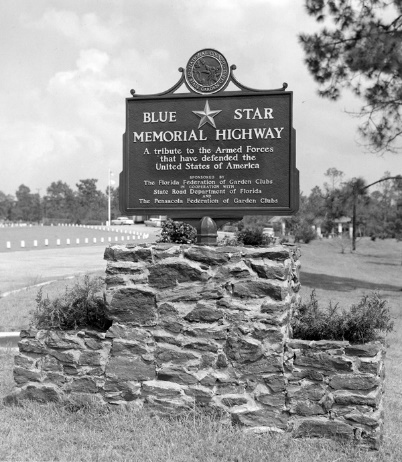 24/25/1960Milton Garden ClubMedian of US 90 just east of Stewart St.In MiltonHighway MarkerRe-furbished  and re-dedicated 5/17/2014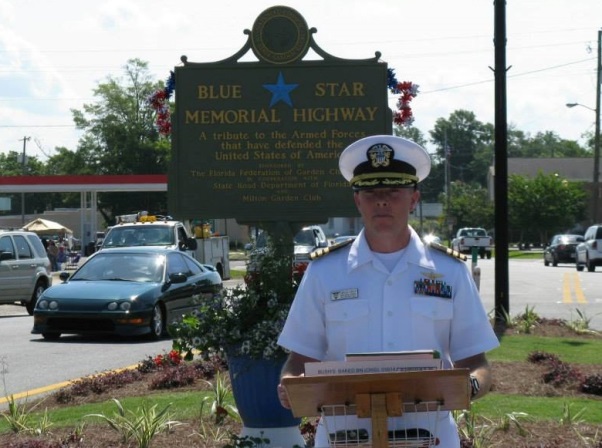 310/31/1960Eglin Officers' Wives Garden Club & Gulf Area Garden Club (both no longer in FFGC)Along US 98 adjacent to Indian Mound Museum in Ft. Walton BeachHighway Marker adopted by Garnier Beach GC and the museum (re- furbished in 2018)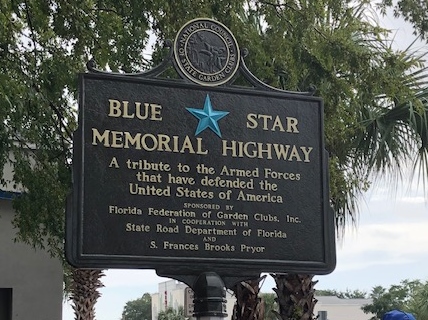 44/29/68Dogwood and Crestview Garden ClubsLocated on SR 85 near corner with S. Main St.,Crestview (Originally was on US 90)Highway Marker Restored by Dogwood GC and re-dedicated 9/22/2016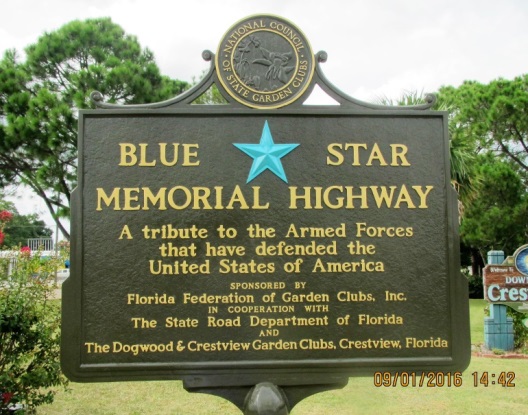 56/3/69Pensacola Federation of Garden ClubsAlong US 98 at base ofBay Bridge and later re-located to the 5 Flags Triangle at Bayfront Parkway and Gregory St., PensacolaHighway Marker - Missing and presumed lost (vintage newspaper photo taken at 1969 dedication)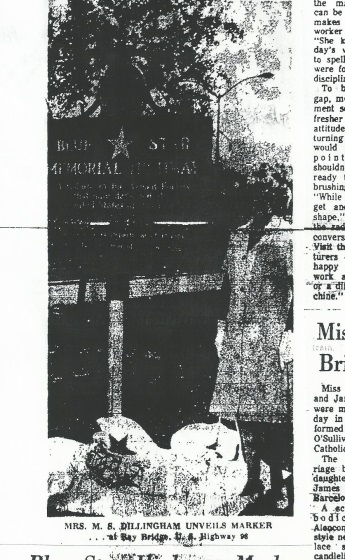 611/15/74Amaryllis Garden Club of the Pensacola Federation(club no longer in FFGC)In median of Garden Street near intersection with A Street, PensacolaHighway Marker 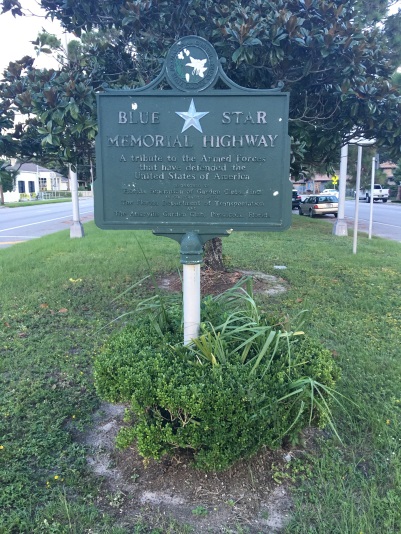 78/19/76Military Officers’ Wives -Oleander Garden Club of the Pensacola FederationAlong US 98 in front of Naval Hospital grounds, PensacolaHighway Marker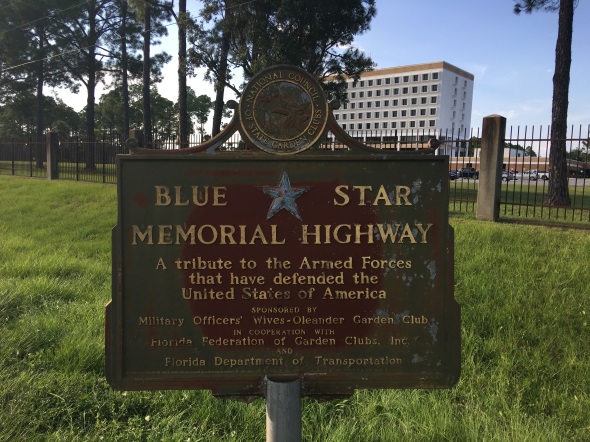 84/15/77Green Thumb Garden Club of Santa Rosa BeachNear northeast corner of US 98 and US331, Santa Rosa BeachHighway Marker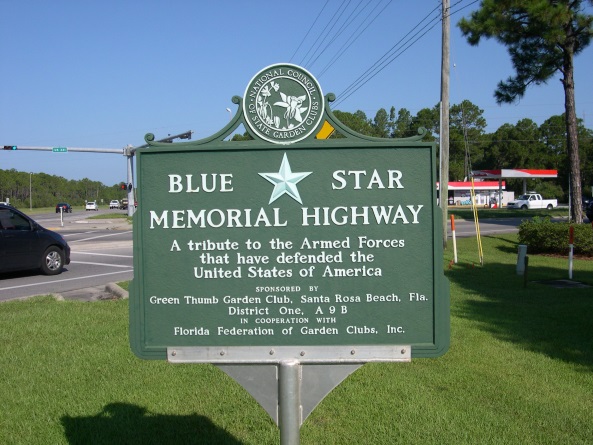 94/15/77DeFuniak Springs Garden ClubIn Wayside Park on US 90 at US 331. DeFuniak SpringsHighway Marker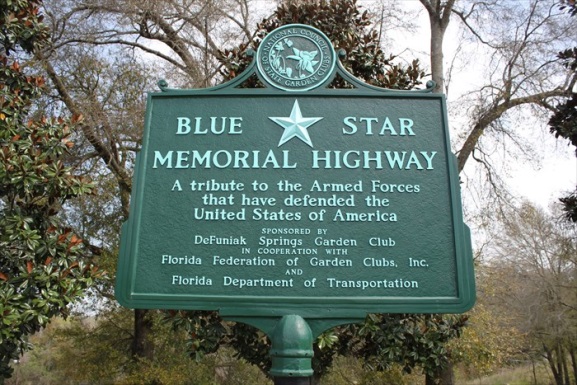 109/29/06Pensacola Federation of Garden ClubsIn Veterans Memorial Park at East Ramona & Bayfront Parkway, PensacolaHighway Marker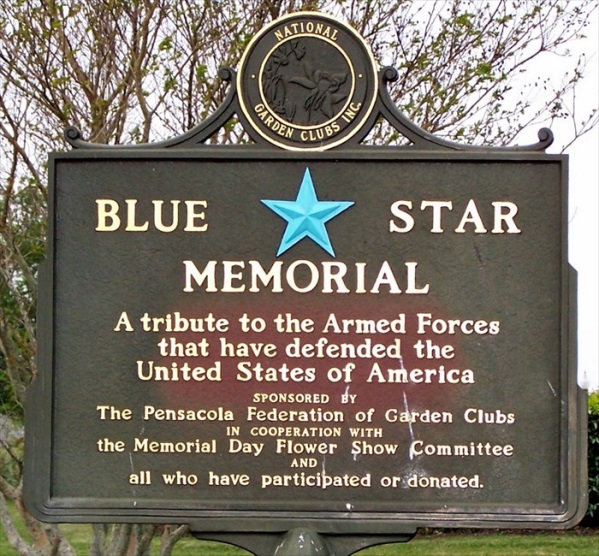 112/17/14Garnier Beach Garden ClubOn wall of breezeway along west side of Fort Walton Beach Library, 185 Miracle Strip Pkwy. SEBy-Way Marker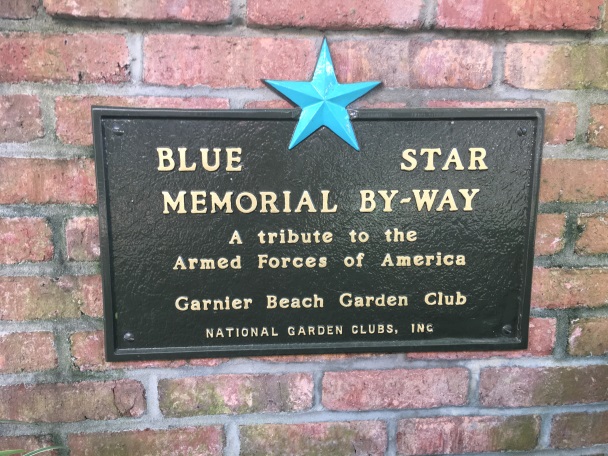 125/16/14Navarre Garden ClubAlong US 98 at Navarre Park Tourist Info Center, NavarreHighway Marker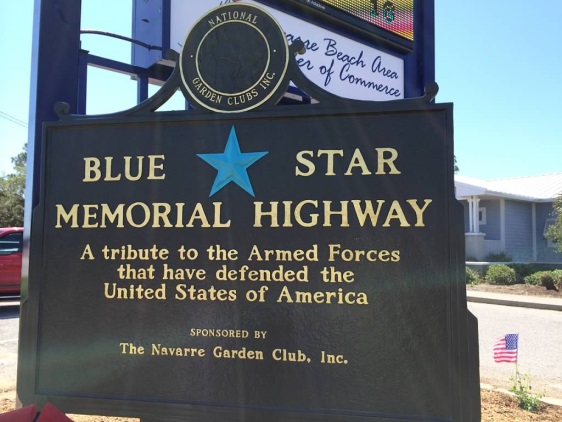 136/1/16Garnier Beach Garden ClubAlong Bud & Dorie Day Patriot’s Trail about 100 yards west of Iowa Dr. & north of California Dr., Fort Walton BeachBy-Way Marker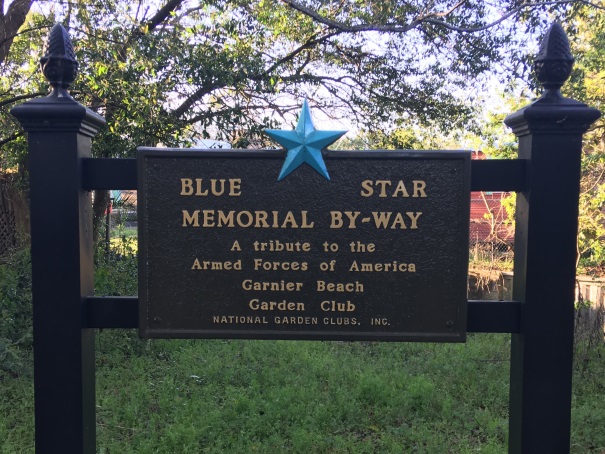 142/17/14The Garden Clubs of District ILocated in Barrancas National Cemetery at Pensacola Naval Air StationMemorial Marker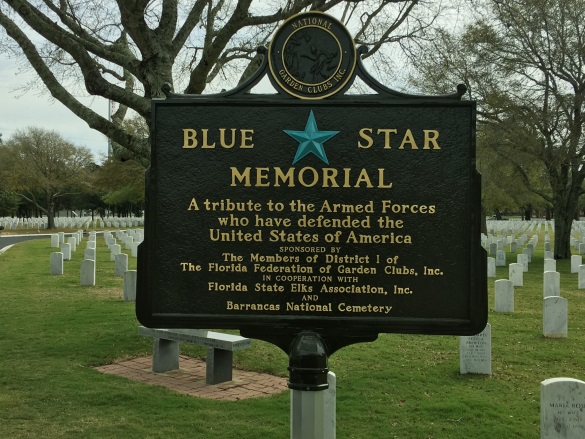 153/21/18Garnier Beach Garden ClubIn front of Gates Center Bldg. at Air Force Enlisted Village, 92 Sunset Lane, ShalimarBy-Way Marker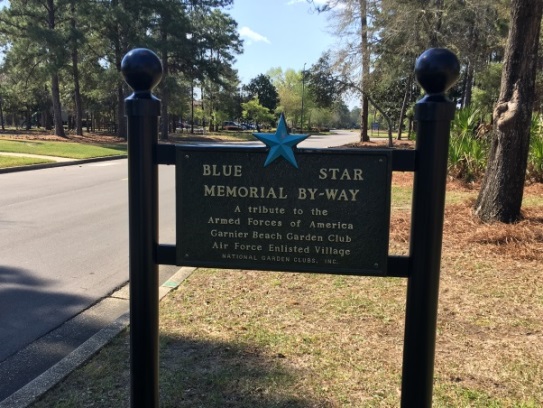 1611/18/19Milton Garden ClubTo be located along SR 87, MiltonHighway Marker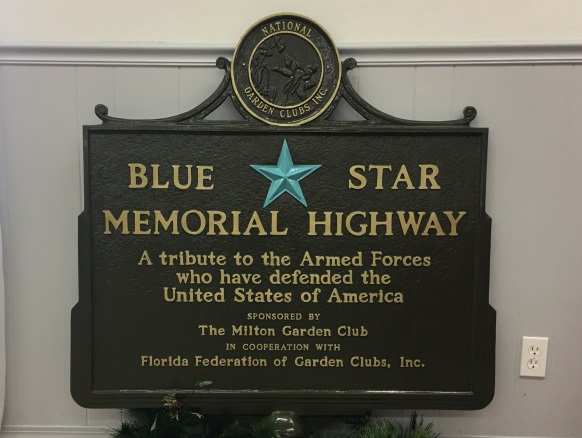 1710/11/22Destin Garden ClubDestin Library, 150 Sibert Avenue, DestinBy-Way Marker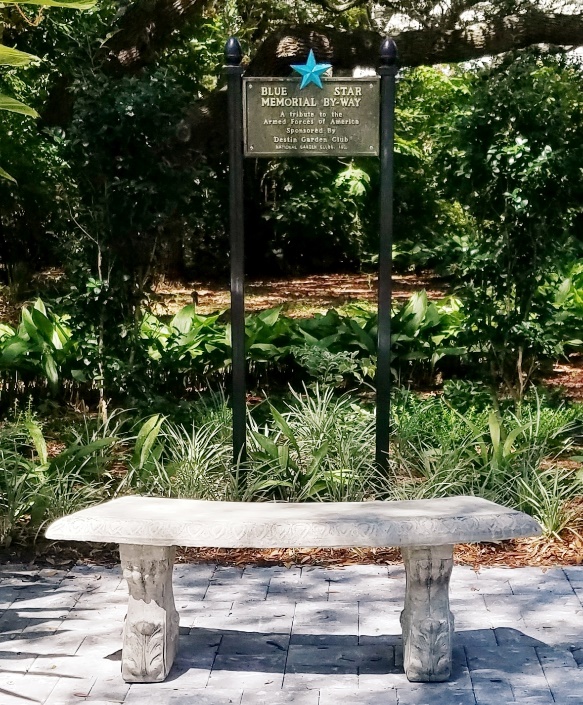 111/3/1958Quincy Garden ClubAlong north side of US 90,At east entrance to QuincyHighway Marker; missing and presumed lost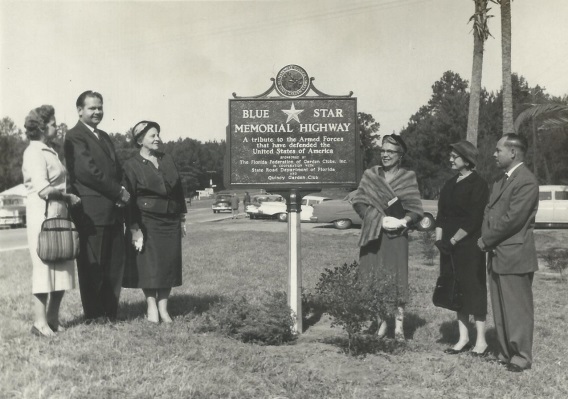 211/3/1958Marianna Garden Clubalong US 90  at east end of Constitution Lane in downtown, MariannaHighway Marker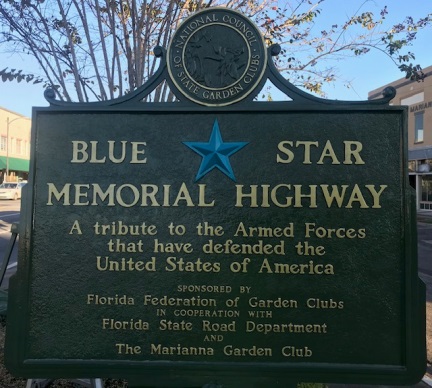 34/20/1959Chattahoochee Garden ClubAlong US 90 east of Apalachicola River Bridge, in front of Hardees at 651 W. Washington St. ChattahoocheeHighway Marker – orphaned – club no longer in FFGC 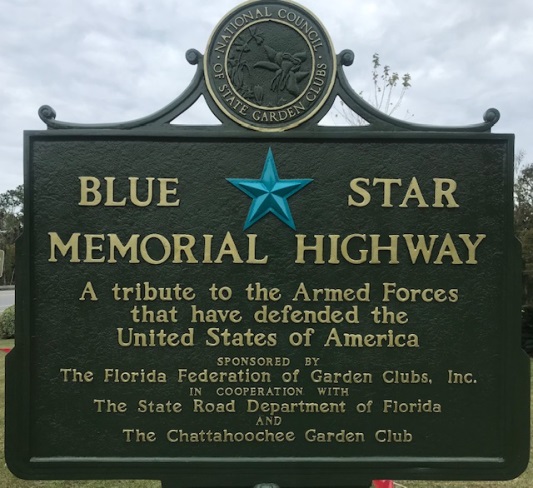 410/28/1960Cottondale Garden ClubAlong US 90 just west of RR overpass on south side (west of US 231 intersection), CottondaleHighway Marker – orphaned – club no longer in FFGC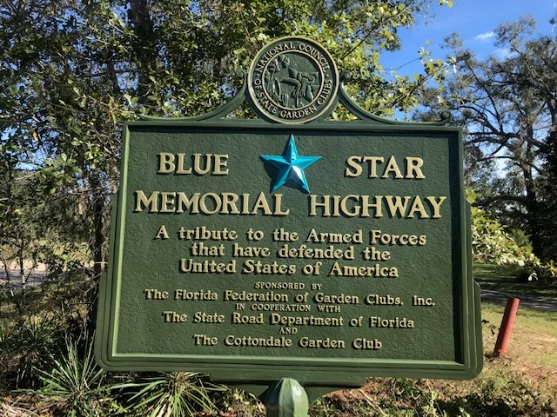 54/26/1961ChipleyGarden ClubAlong US 90 in front of FDOT on north side just west of the Design Building, ChipleyHighway Marker 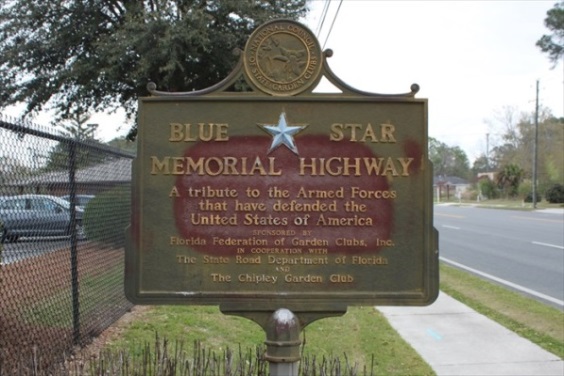 64/29/1962Bonifay Garden ClubAlong US 90 opposite Armstrong Street, BonifayHighway Marker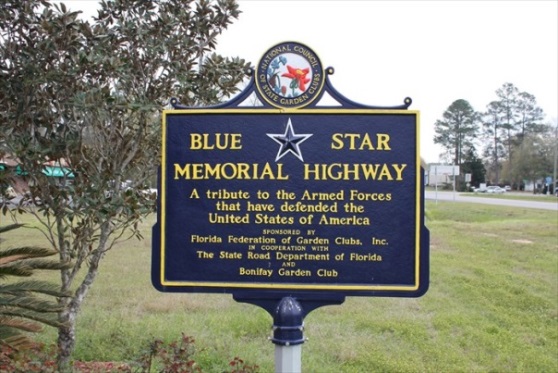 75/1/1962Port St. Joe Garden ClubAlong US 98 between Allen Memorial Way & Gautier Memorial Lane, Port St. JoeHighway Marker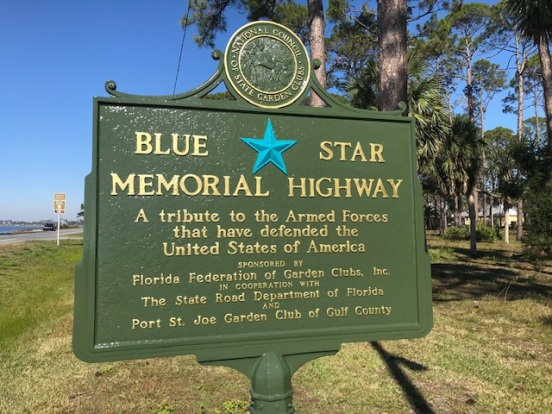 811/2/1962Gulf Beach Garden ClubOn SR 30 at intersection of SR 79, Panama City BeachHighway Marker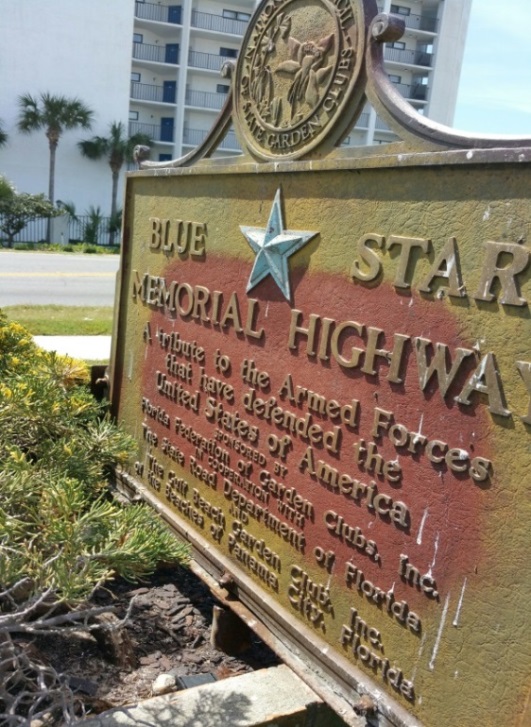 94/29/1968Panama CityGarden ClubAlong US 98 (15th St.) at intersection with US 231 west of Harrison St., Panama CityHighway Marker (1968 marker replaced in 2003)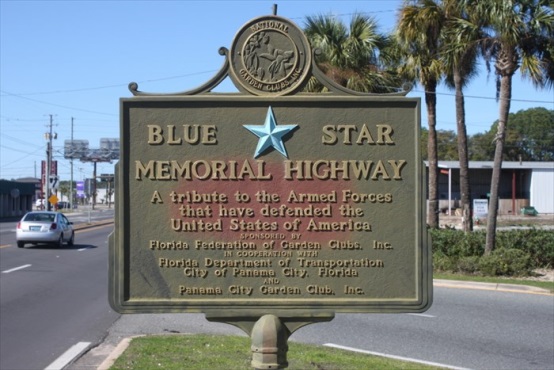 104/17/1971Panama CityGarden ClubAlong US 98 at Tyndall Airforce Base just north of Tyndall Drive gate, Panama CityHighway Marker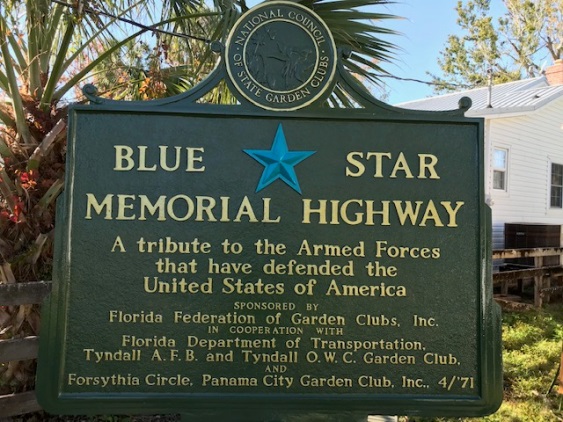 1110/26/1972ParkerGarden ClubAlong US 98 and W. Cooper Dr. just east of the Dupont bridge, ParkerHighway Marker – orphaned – club no longer in FFGC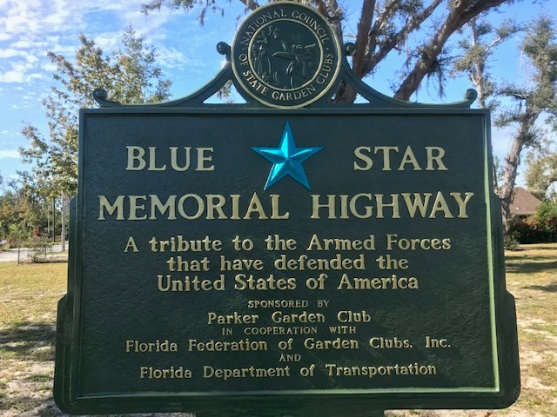 128/26/2011Wausau Garden ClubAlong S.R. 77 at Glen Avenue, Wausau (currently located at NW corner of property across from the Town Hall)Highway Marker – 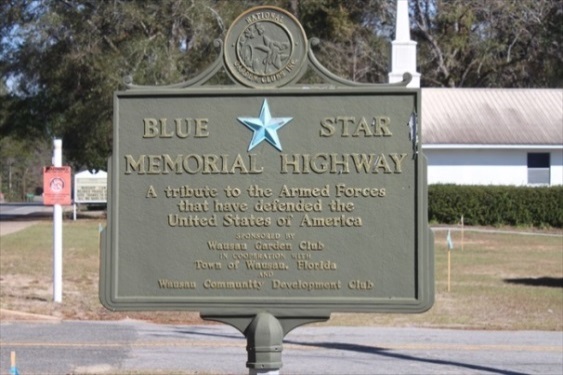 137/11/2014Sneads Carlisle Rose Garden ClubAlong US 90 at Green Ave., SneadsHighway Marker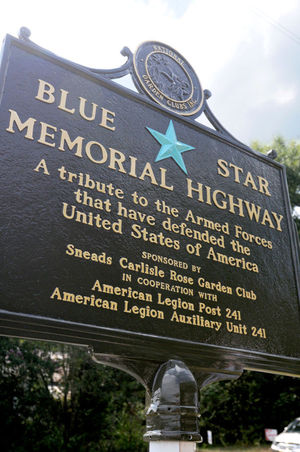 145/16/2016Graceville Garden ClubS.R. 77 at southern city limits, GracevilleHighway Marker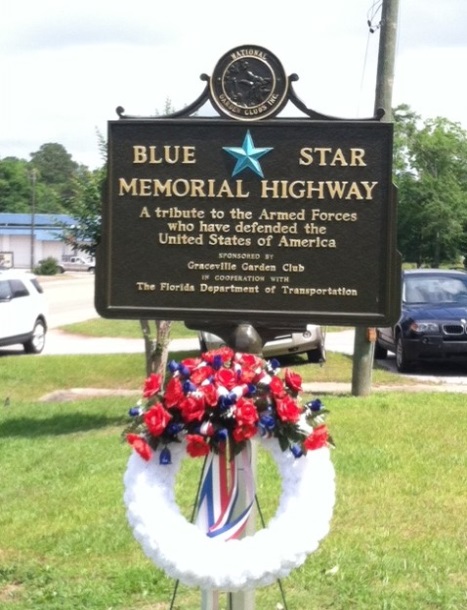 13/12/1959Tallahassee Garden ClubAlong US 90 (Mahan Drive) near old Veterans Admin. Clinic building, TallahasseeHighway marker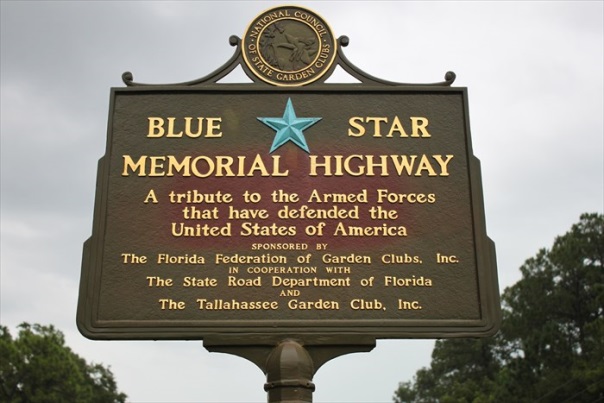 210/26/1960Perry and Lantana Garden Clubsin median of US 19/98 just south of entrance to Forest Capital Museum State Park, PerryHighway marker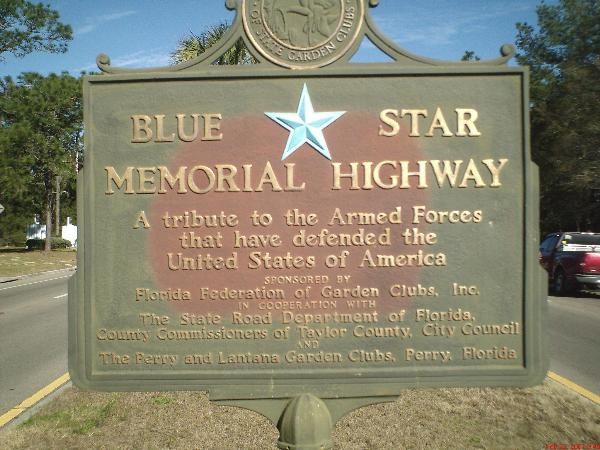 31/17/77Tallahassee Garden ClubAlong US 27 in median near S. Calhoun St. in front of capitol building, TallahasseeHighway Marker 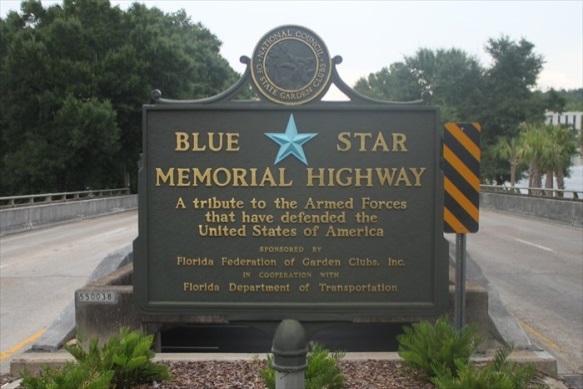 44/30/77Yaupon Garden ClubAlong US 98, in Veterans Memorial Park, Carrabelle Highway Marker – orphaned – club no longer in FFGC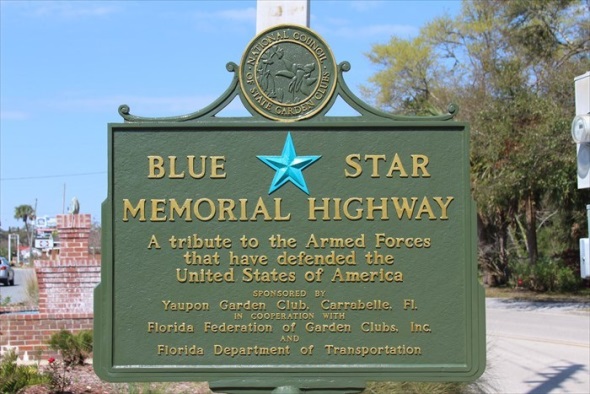 54/8/2000MadisonGarden ClubAlong US 90 at Shelby St. near Four Freedoms Monument, MadisonHighway Marker 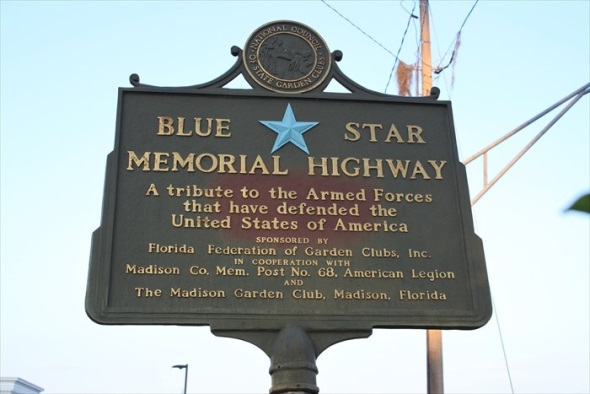 611/2/2001Live Oak Garden ClubIn small park at US 90 W, Pine St. and Warren St., Live OakMemorial Marker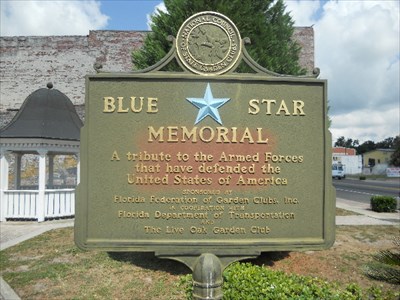 74/26/2010Perry Garden ClubIn median of US 19/98 near W. Julia Street north of PerryHighway Marker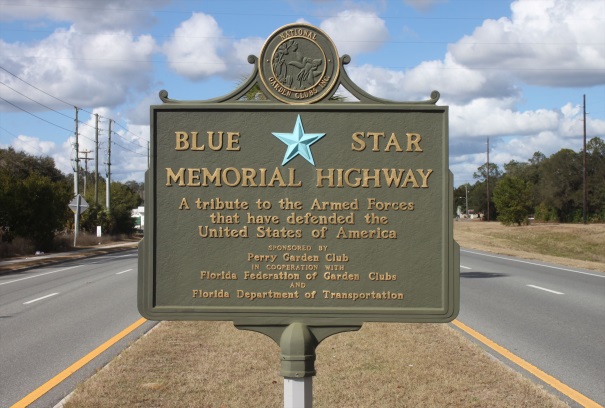 83/9/2017Garden Clubs of District IIIJust inside entrance to Tallahassee National Cemetery at 5015 Apalachee Parkway, TallahasseeMemorial Marker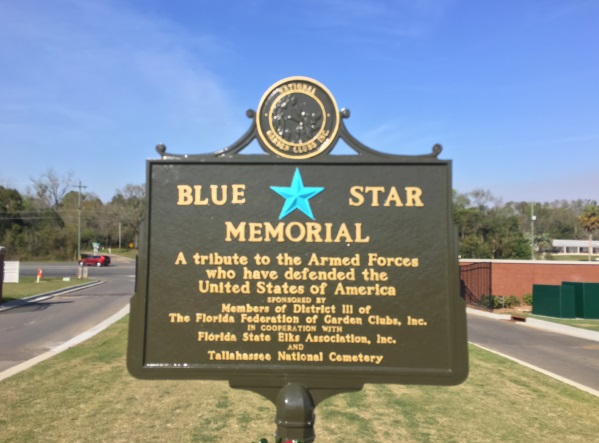 94/14/2018SteinhatcheeGarden Clublocated in front of the Community Center at 1013 S. Riverside Drive, SteinhatcheeBy-Way Marker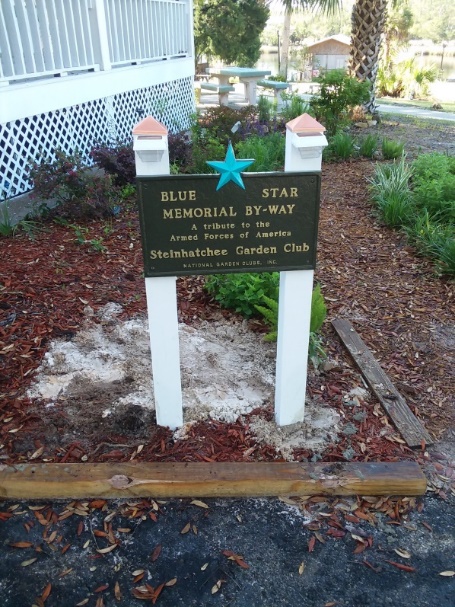 13/17/50St. Augustine Garden ClubAlong US 1 in front of #1 St. Johns Medical Park Drive just north of Old Moultrie Road, St. AugustineHighway marker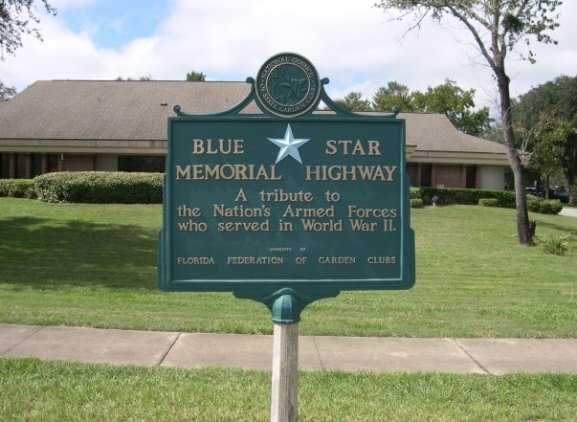 211/28/52Garden Club of JacksonvilleIn median of US 1 just south of the Florida and Georgia state lineHighway marker missing and presumed lost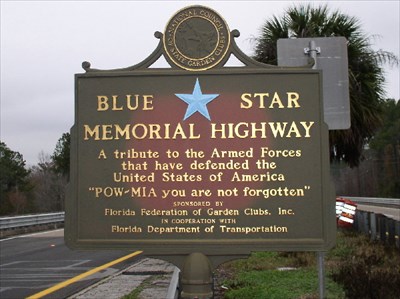 36/18/60Ribault Garden ClubLocated in Pablo Historical Park just off US 90, Jacksonville BeachHighway Marker (originally located on US 90 east of B.B. McCormack Bridge)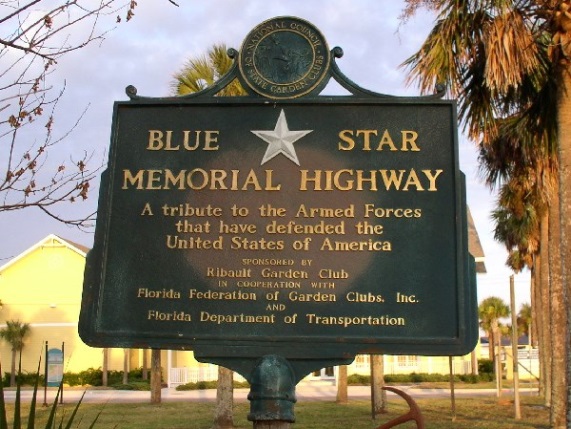 49/22/60Garden Club of JacksonvilleIn median of US 17 south of Park Street in Avondale neighborhood of Jacksonville Highway Marker (originally located on US 90 at FHP Station near Marietta)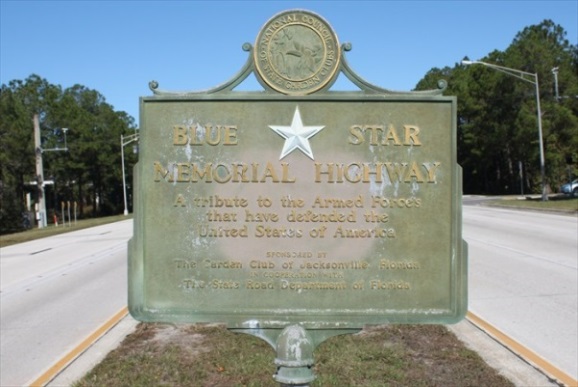 512/19/64Glynlea Circle of the Garden Club of Jacksonville (marker adopted by the Ribault Garden Club)Along US 90 near Fort San Nicholas in the St. Nicholas neighborhood of JacksonvilleHighway Marker; reported missing & presumed lost 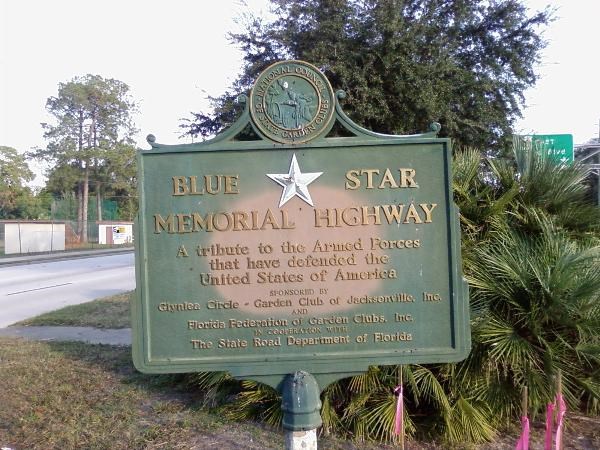 64/4/69Garden Club of Orange ParkIn median of US 17 near Dog Track (455 Park Ave.), Orange ParkHighway Marker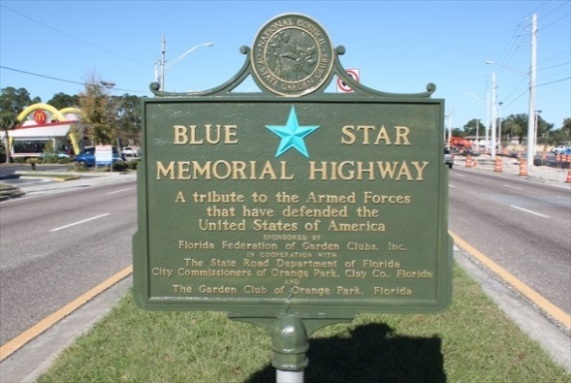 73/7/72Ortega Circle of the Garden Club of JacksonvilleAlong US 17, near intersection with Ortega Blvd. in Ortega neighborhood of JacksonvilleHighway Marker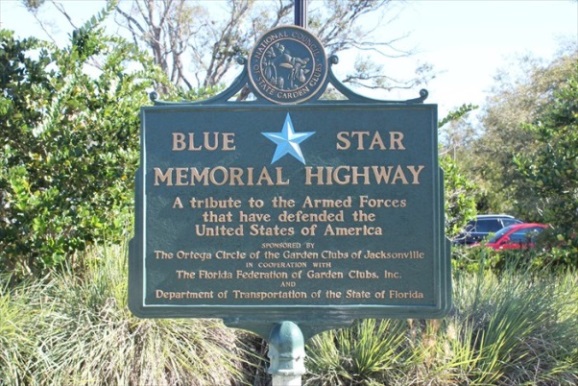 812/14/74Mountain Laurel Circle of the Garden Club of PalatkaAlong US 17 near the intersection with SR 207 in East PalatkaHighway Marker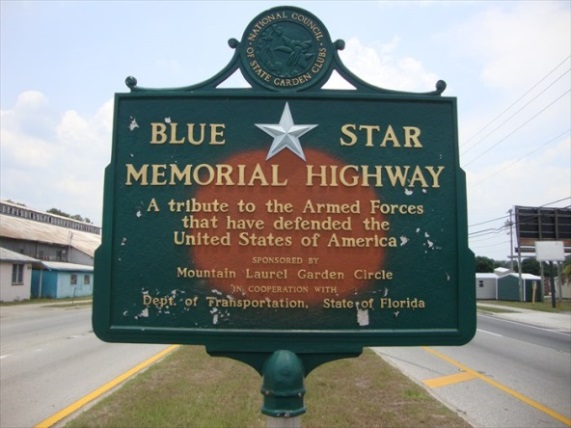 912/14/74Garden Club of PalatkaAlong US 17 at the intersection with SR 100 in PalatkaHighway Marker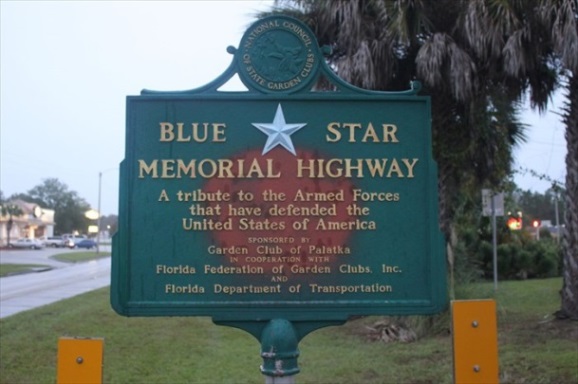 103/15/88Garden Club of Orange ParkIn Magnolia Cemetery near entrance at 1040 Kingsley Ave., Orange ParkBy-Way Marker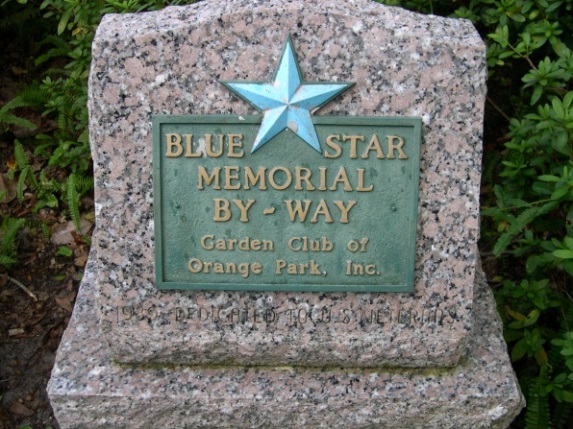 113/29/2012Garden Club of the Lakes Along SR 100 across from 251 E. Walker Drive, Keystone HeightsHighway Marker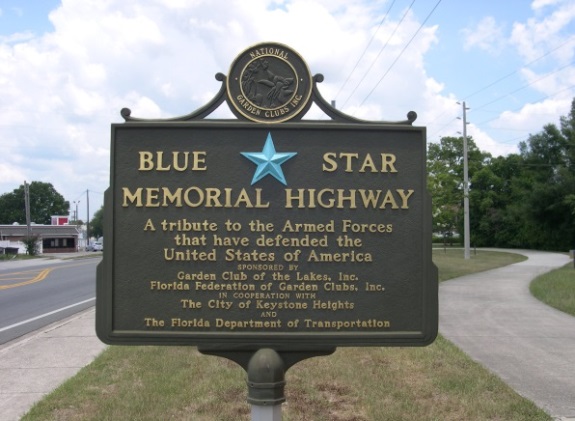 124/20/2012Garden Club of Hilliard Along east side of US 1 in HilliardHighway Marker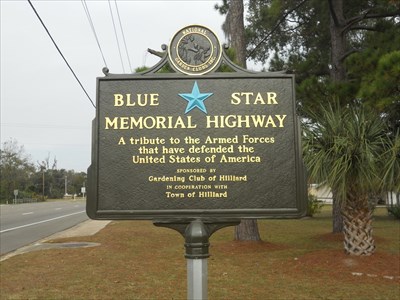 131/25/2015Garden Clubs of District IVNear entrance of Jacksonville National Cemetery, 4083 Lannie Road, JacksonvilleMemorial Marker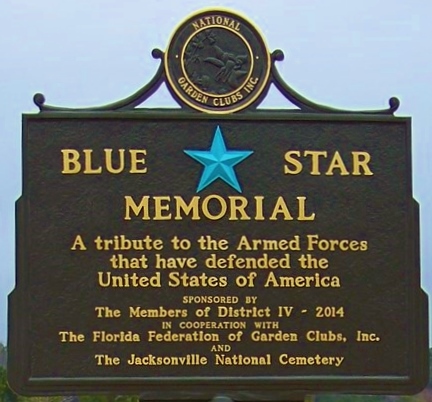 142/16/2015Garden Club of Green Cove SpringsAt Veterans Triangle, 915 Walnut St, Green Cove SpringsBy-Way Marker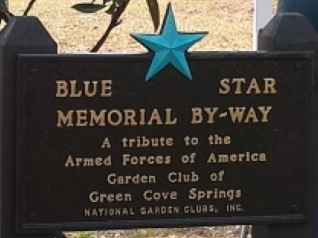 153/18/2017Garden Clubs of District IVIn St. Augustine National Cemetery, 104 Marine Street, St. AugustineMemorial Marker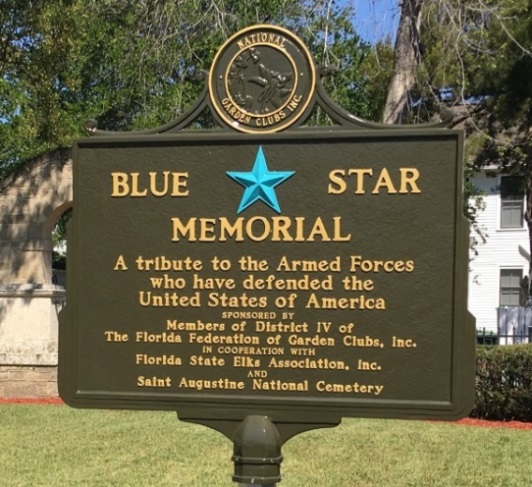 164/20/2018Garden Club of Fleming IslandIn front of the Clay County Library Headquarters located at 1895 Town Center Blvd.,
Fleming IslandBy-Way Marker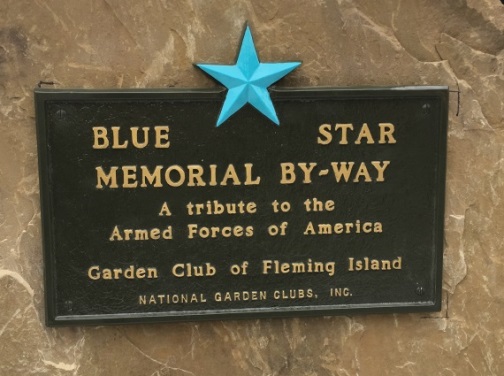 172/27/2021Garden Clubs of District IVat POW-MIA Memorial, 6112 POW-MIA Memorial Pkwy., JacksonvilleGold Star Families Memorial Marker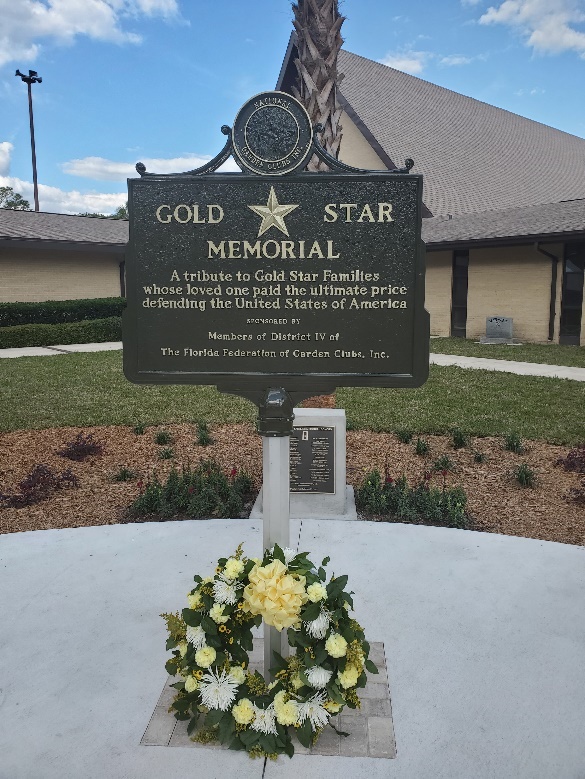 185/21/2022Garden Clubs of MiddleburgMiddleburg Clay Hill Library, 2245 Aster Avenue, MiddleburgBy-Way Marker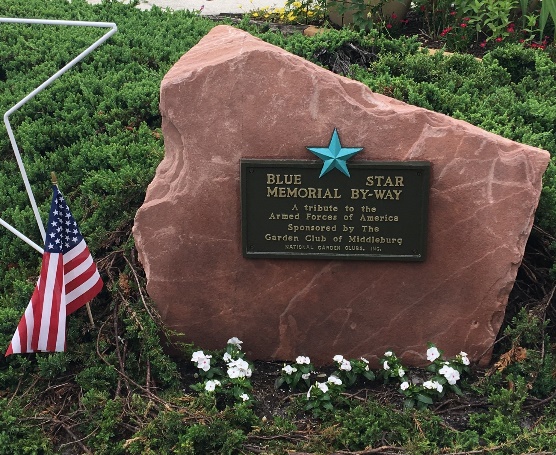 11/21/71Garden Clubs of District VAlong US 41 at entrance of Rainbow Springs State Park, north of DunnellonHighway Marker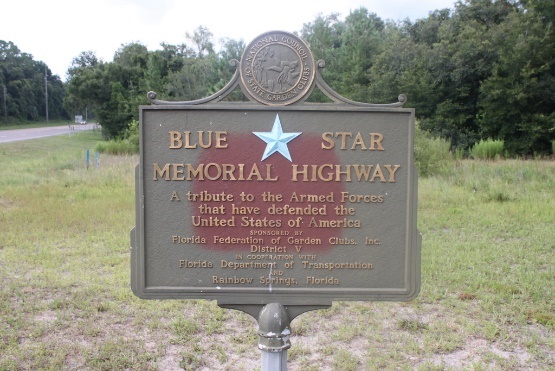 25/17/72Lake City Garden Club Along US 90 in Lake CityHighway Marker missing and presumed lost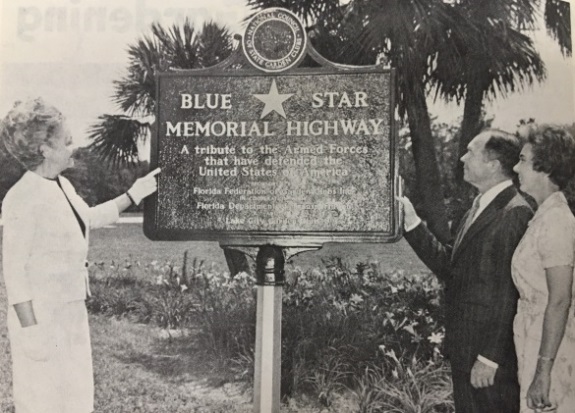 35/20/2005Garden Clubof Crystal RiverAlong US19/98, across from  Crystal River MallHighway Marker 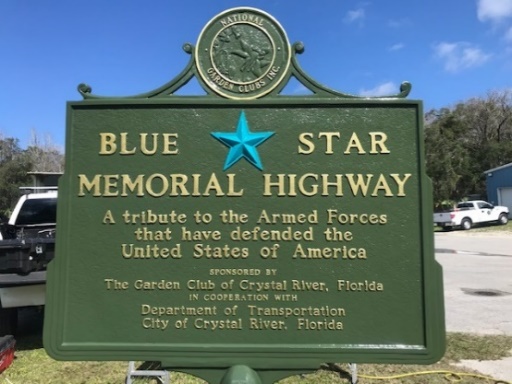 41/5/2007Four Seasons Garden Club Located at 1601 SW Archer Rd (SR 24) & VA Medical Complex, SW 16th St., GainesvilleHighway Marker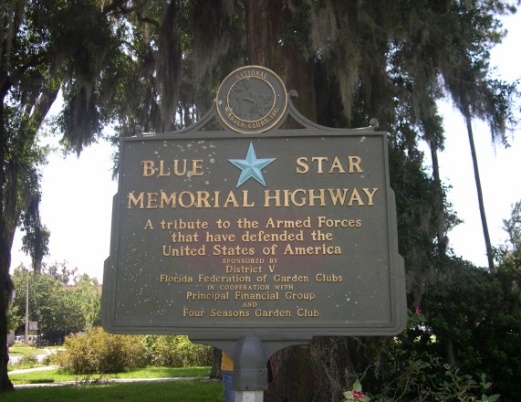 51/20/2007Lake City Garden Club Located at VA Medical Center US441 at 619 S. Marion Ave., Lake CityHighway Marker 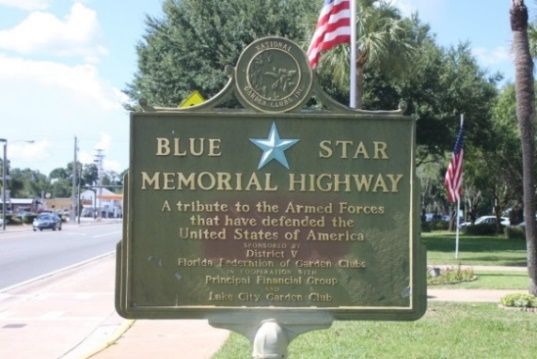 61/20/2007Belleview Garden Club Located at Belleview City Hall grounds along US 441,BelleviewHighway Marker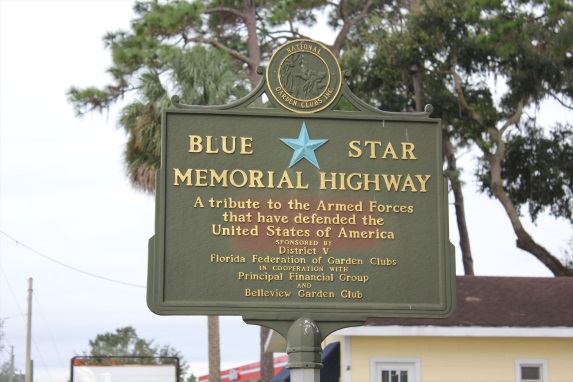 71/30/2008McIntosh Seedlings Garden ClubAlong US 441 on city property at southern entrance to McIntoshHighway Marker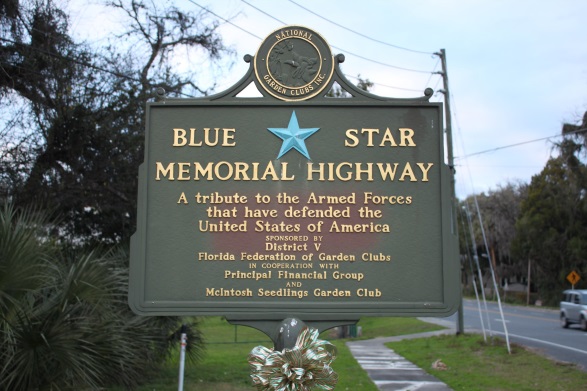 86/20/2009Four Seasons Garden Club Located along US441 at turnoff to historic MicanopyHighway Marker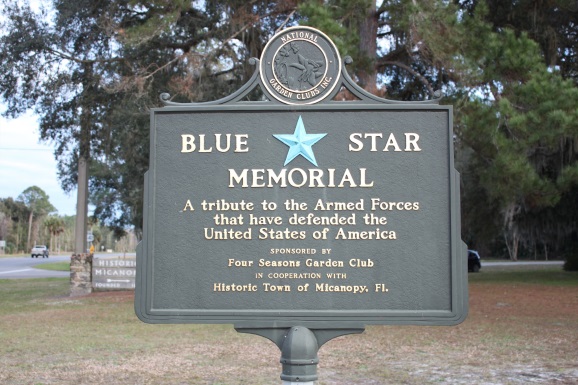 92011Garden Clubs of District VLocated at Paynes Prairie Rest Area on I-75 south of GainesvilleMemorial Marker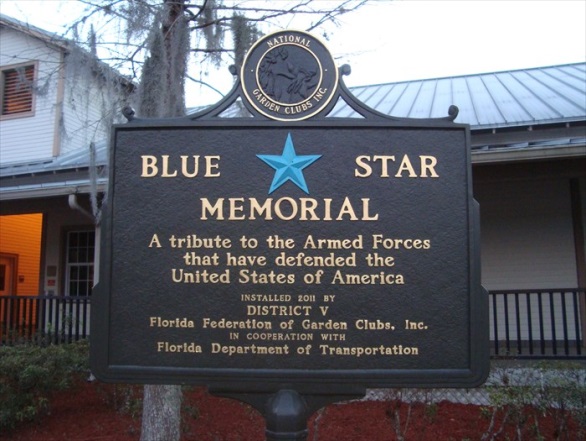 106/14/2016Floral City Garden Club Located in Town Center Park, Floral CityBy-Way Marker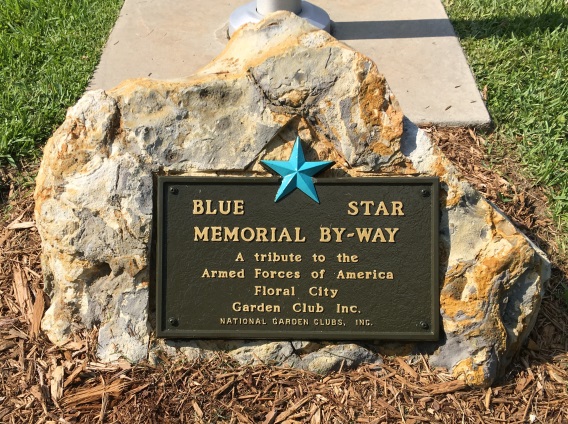 114/1/2017Homosassa RiverGarden ClubLocated in Stage Stand Cemetery, 4571 South Suncoast Blvd., HomosassaMemorial Marker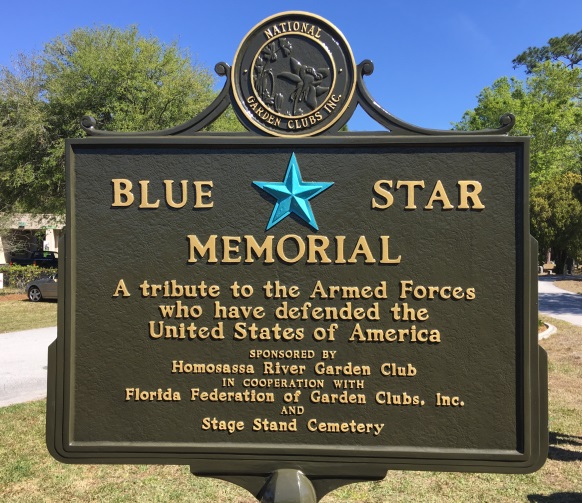 124/15/2017Garden Clubs of Districts V & VIILocated just inside entrance to the Florida National Cemetery, 6502 SW 102nd Ave., BushnellMemorial Marker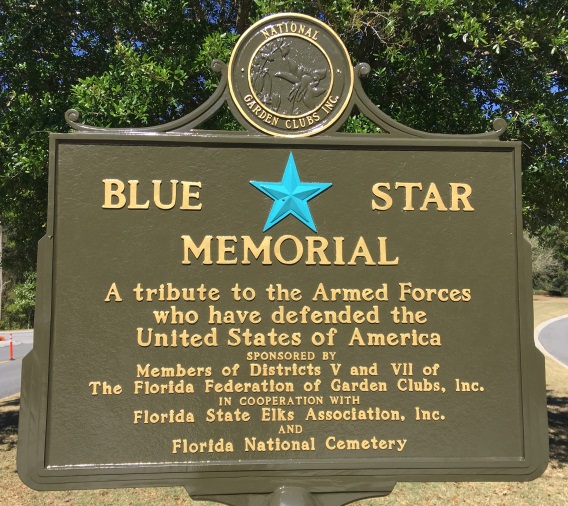 1311/4/2017Gainesville Garden Club Located in Kanapaha Veterans Memorial Park, GainesvilleMemorial Marker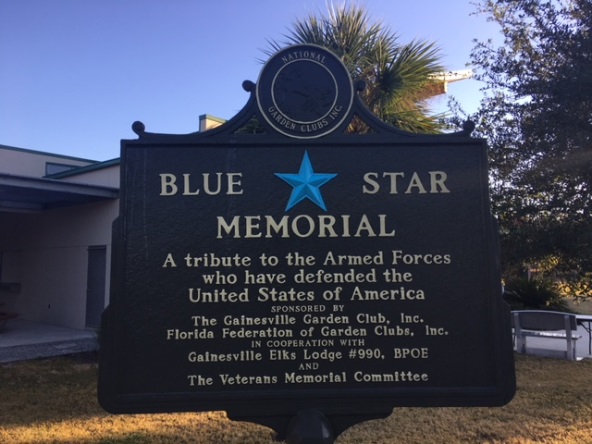 1410/20/2018Gainesville Garden Club Located at 1601 SW Archer Rd (SR 24) & VA Medical Complex, GainesvilleGold Star Families Memorial Marker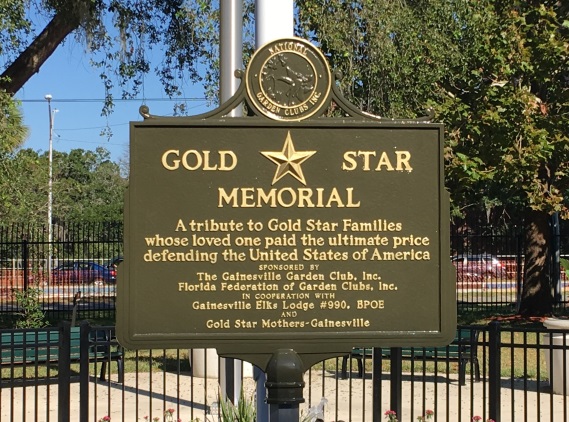 14/25/1951Cocoa- Rockledge Garden ClubAlong US 1 near intersection with So. end of Florida Ave., RockledgeHighway Marker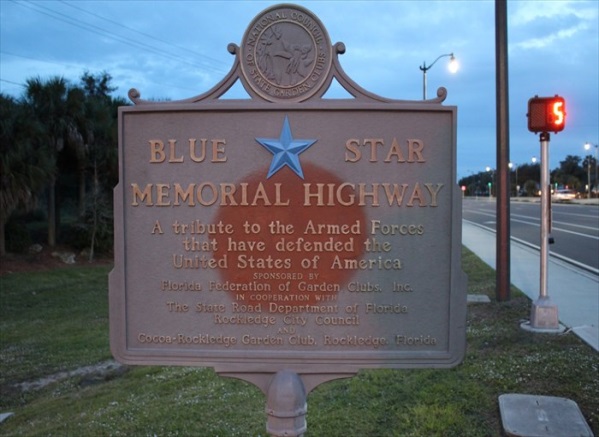 24/25/1951Eau Gallie Garden Club Along the east side of Harbor City Blvd. (US 1) south of Sunset Drive in MelbourneHighway Marker – orphaned – club no longer in FFGC 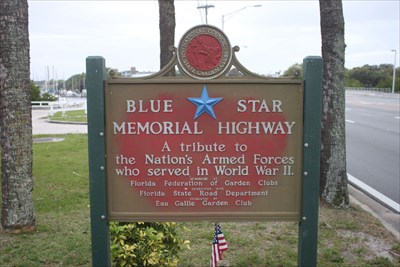 34/25/1951Melbourne Garden ClubIn grassy triangle along US 1 at Tangerine Street near Florida Power & Light Ice Plant, 1604 S. Harbor City Blvd., MelbourneHighway Marker 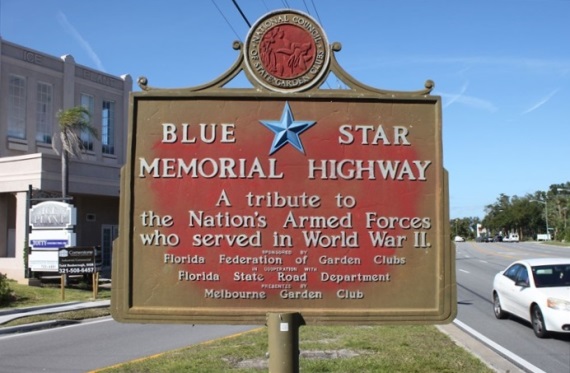 45/30/1953Originally Daytona Beach Garden Clubbut now Council of Halifax District Garden Clubs Located along US 1 in median of 900 block South near Fremont Street, Daytona BeachHighway Marker(original marker replaced with new marker in 2004)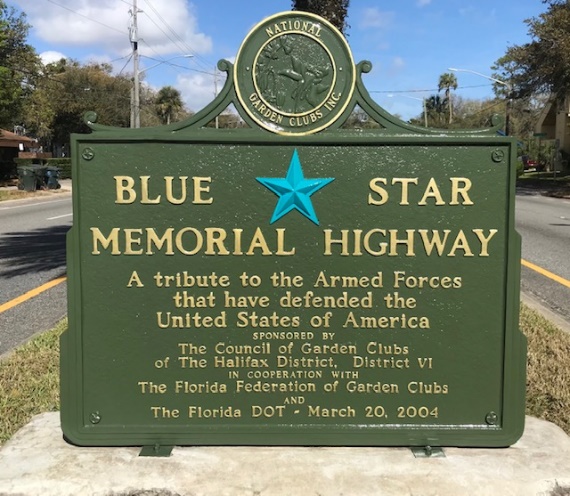 54/6/1960Garden Club of Deland Located on US 92 near where U.S. 92 separates from U.S. Highway 17 between Deland and Daytona BeachHighway Marker(refurbished and rededicated 12/7/2011)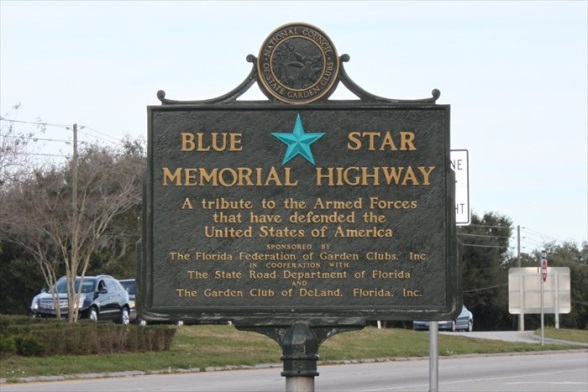 610/2/1964New Smyrna Beach Garden Club Along median of US1 (near Dairy Queen at 729 N. Dixie Freeway), New Smyrna BeachHighway Marker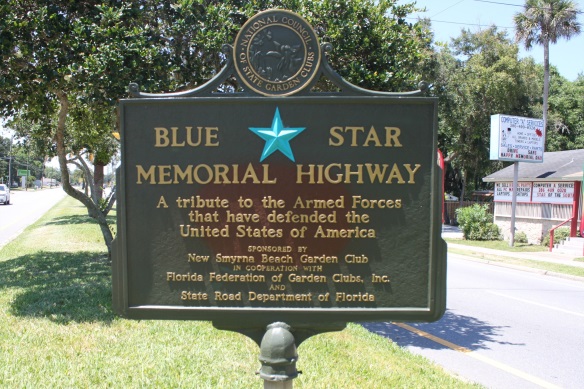 75/11/1965Titusville Garden ClubAlong median of US 1 just north of Harrison Street, TitusvilleHighway Marker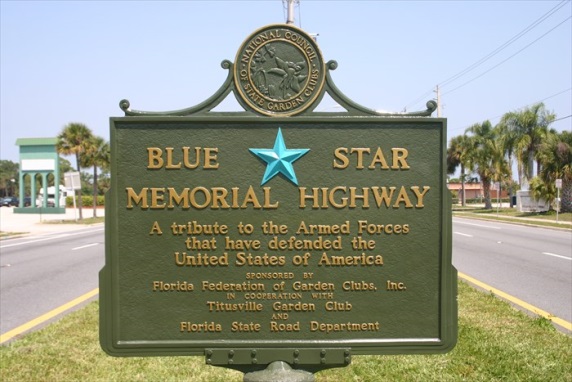 83/1/1969Port Malabar Garden Club   Removed from US 1 and now displayed at Valkaria Gardens Nursery at 8205 Babcock St. SE, Palm BayHighway Marker – orphaned 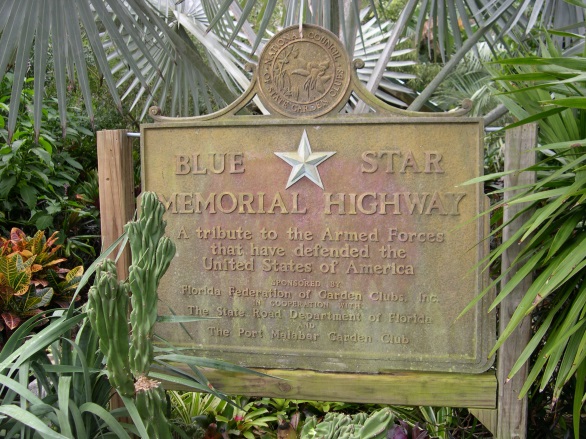 910/6/2006The Garden Clubs of District VI(maintained by Garden Club at Palm Coast)   Located in front of entry to Palm Coast H. S. (Bulldog Drive and SR 100), Palm CoastHighway Marker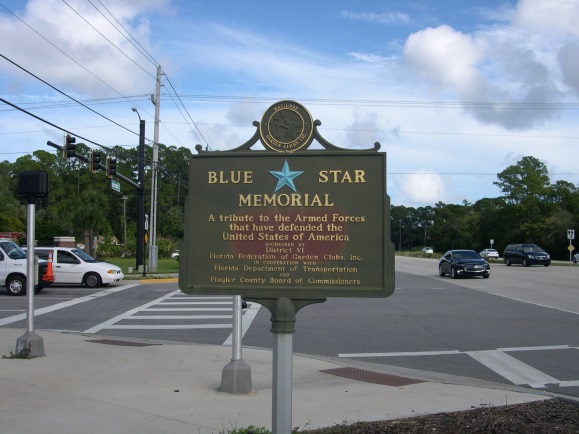 105/26/2008Deltona Garden Club Located in Veterans Park on Elkam Blvd. and Evard Ave., DeltonaBy-Way Marker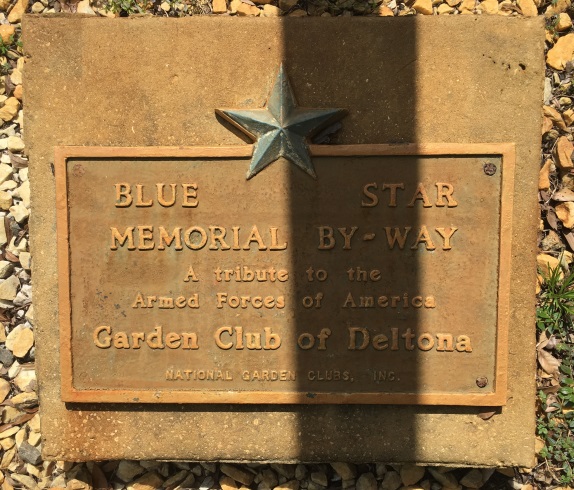 1111/4/2017Garden Clubs of Districts VILocated in Cape Canaveral National Cemetery, 5525 US 1, MimsMemorial Marker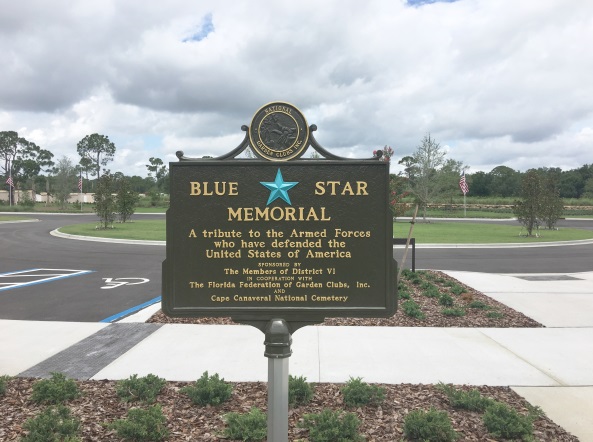 1211/11/21Garden Club by the SeaLocated in Lily Park, 8th Avenue & Riverside Drive,IndialanticBy-Way Marker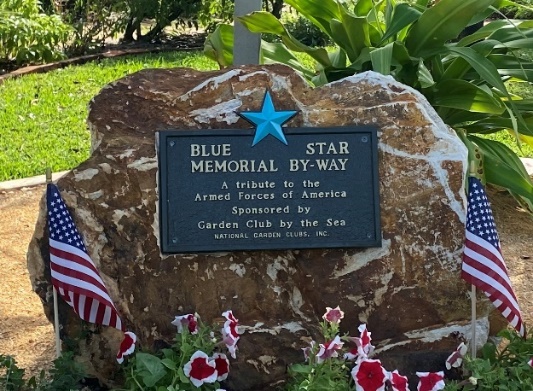 13/28/1961Garden Club of SanfordAlong US 92-17 in island at intersection with Park Drive at south entrance to SanfordHighway Marker removed by City after auto accident and discarded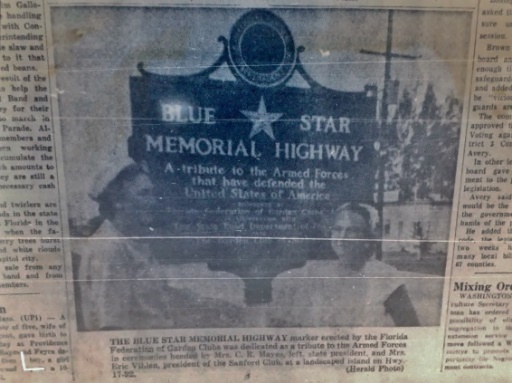 25/10/1965Garden Clubof Orlando Along US 92-17 on Andrews Causeway (N. Mills Ave.) crossing Lake Estelle, OrlandoHighway Marker missing and presumed lost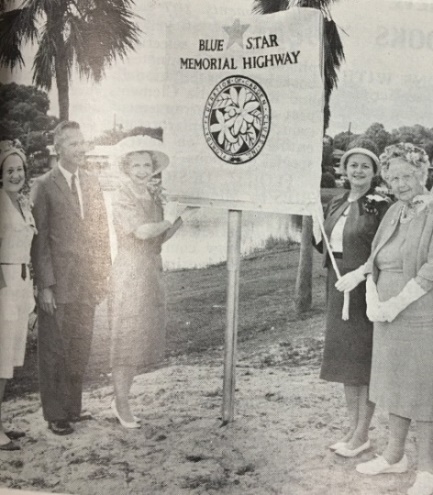 36/12/1968North Orlando Garden ClubAlong US 17-92 at intersection with SR 434, (near southern entrance to Longwood)Highway Marker missing and presumed lost 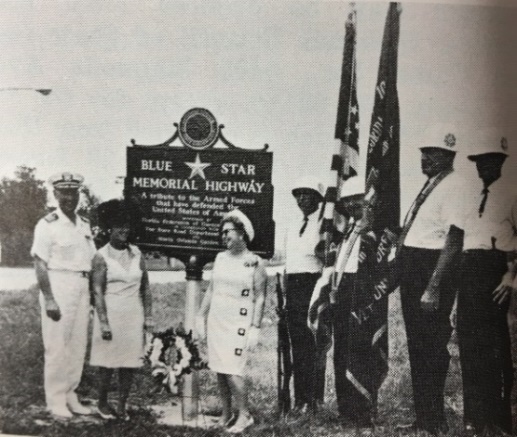 412/17/1968South Seminole Garden ClubLocated along US 17 in Fern Park, LongwoodHighway Marker missing and presumed lost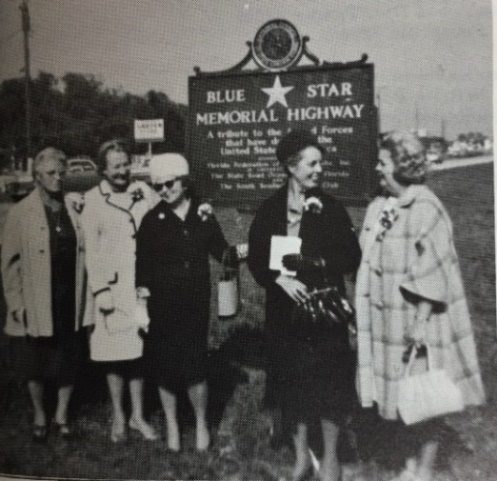 54/2/1977Conway Garden Club Located at 3401 Conway Road S. (SR 15) south of Anderson Road in Conway/ OrlandoHighway Marker – orphaned – club no longer in FFGC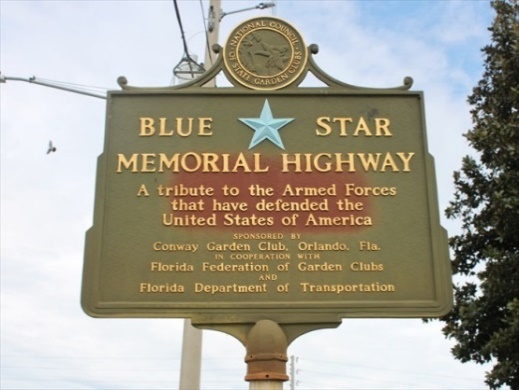 61/5/2009Spring Valley Garden Club Located on brick wall at entrance to community park across from 802 Spring Valley Road, Altamonte SpringsBy-Way Marker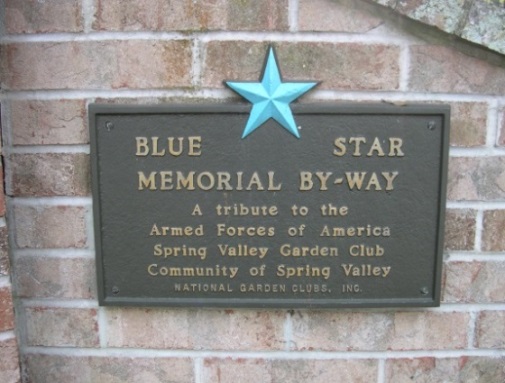 74/23/2012Lady Lake Garden ClubAlong US 441 in front of Chamber of Commerce/ Welcome Center, Lady LakeHighway Marker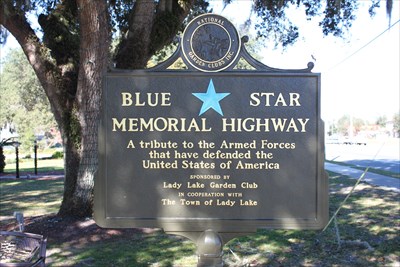 84/8/2017Lakes and Hills Garden Club   Located in Chatauqua Park (1250 Lakeshore Drive), Mt. DoraBy-Way Marker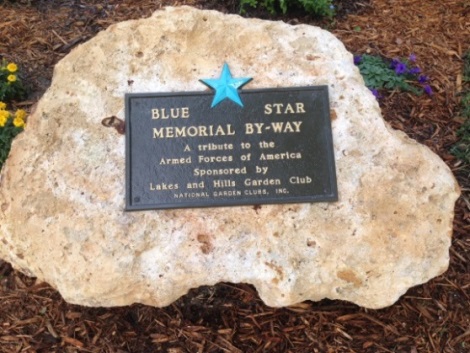 94/15/2017Garden Clubs of Districts V & VIILocated just inside entrance to the Florida National Cemetery, 6502 SW 102nd Ave., BushnellMemorial Marker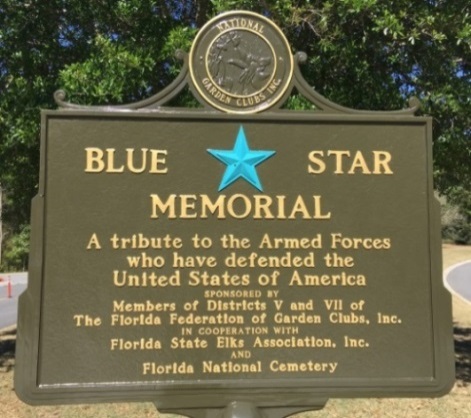 109/12/2018Garden Clubs of the FFGCLocated in front of FFGC Headquarters1400 S. Denning Drive, Winter ParkMemorial Marker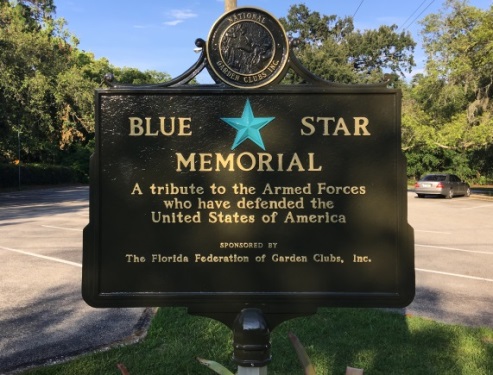 1111/12/2018Lakes and Hills Garden Club   Located in Gilbert Park (310 S. Tremain Street) Mt. DoraGold Star Families By-Way Marker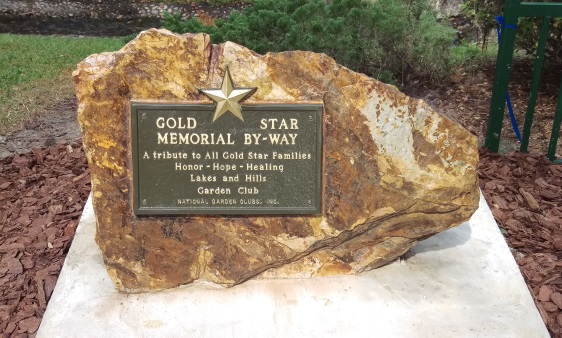 122/17/23Camelia Garden ClubEustis Public Library, 120 N. Center Street, EustisBy-Way MarkerNot Yet Available15/21/1958St. Petersburg Garden ClubAlong US 19 Skyway Blvd. (now I-275) a few yards north of the North Toll Plaza, St. PetersburgHighway Marker missing and presumed lost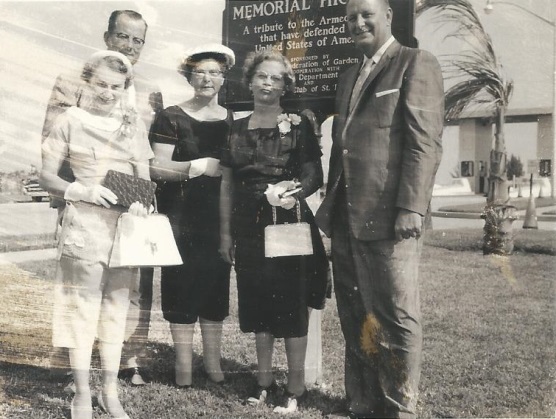 23/26/1959Sarasota Garden Club Along US 41 East, on the Bayfront opposite Marina Jack just S of Main St., SarasotaHighway Marker 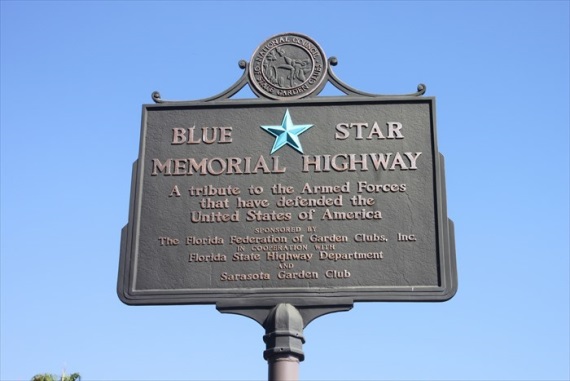 312/15/1959Clearwater Garden ClubLocated on State Road 60 on west side of Memorial Causeway Bridge, ClearwaterHighway Marker 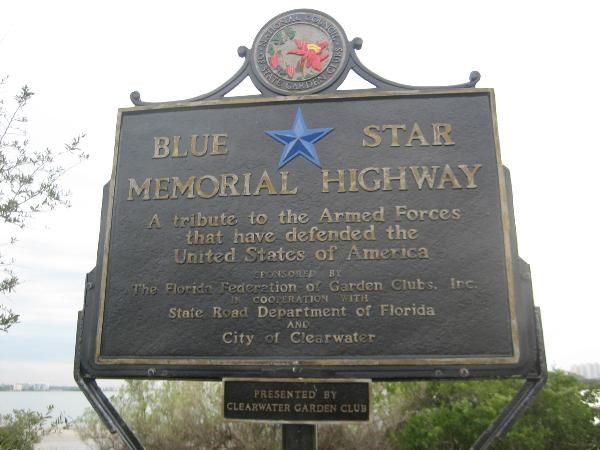 43/30/1960Belleair Garden Club Located on US 19A, Belleair Blvd & Ft. Harrison Ave., BelleairHighway Marker – orphaned – club no longer in FFGC; missing & presumed lost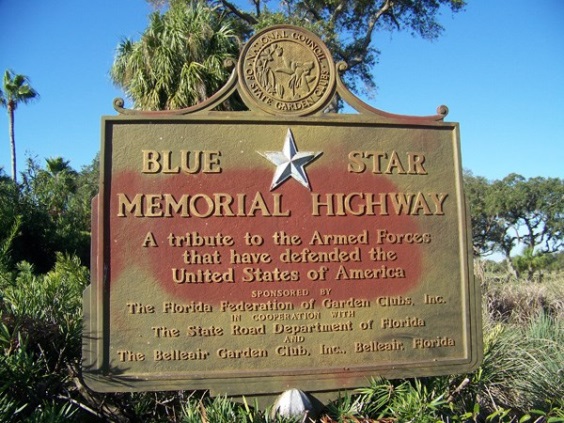 55/20/1960Tampa Federation of Garden Club Circles Located along US 92 opposite 4600 N. Dale Mabry Hwy. on west side of Al Lopez Park, TampaHighway Marker 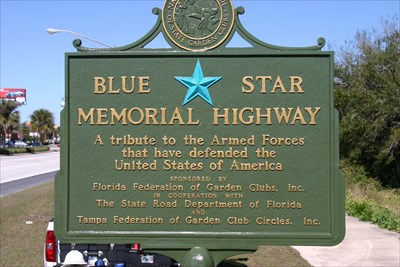 64/30/1965Dunedin Garden Club Located along US 19 at corner with Pasadena Drive, DunedinHighway Marker lost and replaced with a By-Way marker at another location in 2007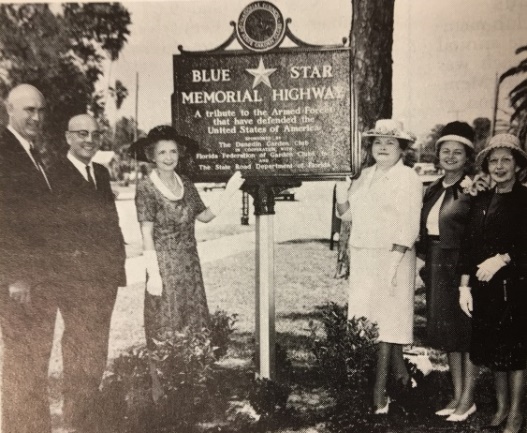 75/25/1966North Tampa Garden Club (adopted & refurbished by Temple Terrace GC)Located along US 92 or Hillsborough Ave. at N. Florida Ave., North TampaHighway Marker – orphaned – club no longer in FFGC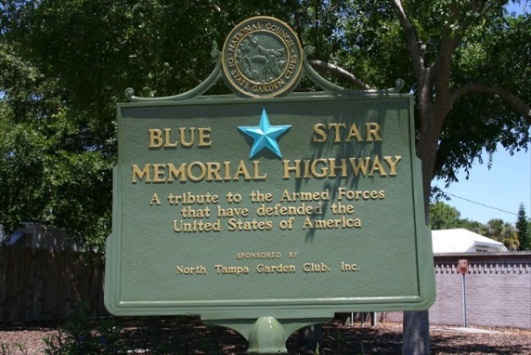 83/10/1967Exotica Garden Club (adopted by Plant City GC)Located in Veterans Memorial Park at Courier Field along Wheeler St. (SR 39), Plant CityHighway Marker– orphaned – club no longer in FFGC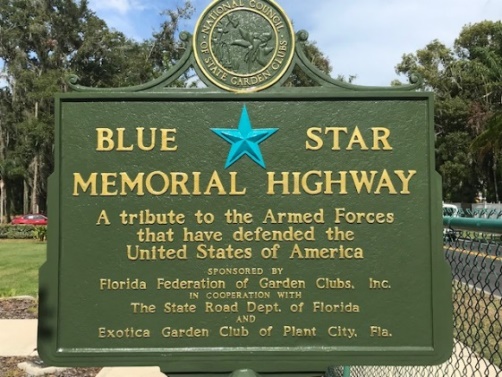 95/23/1968Manatee River Garden ClubLocated on American Legion Post 24 grounds at 2000 75th St. West, BradentonHighway Marker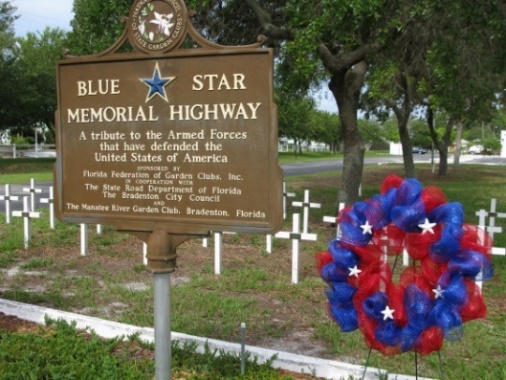 1012/3/1968AllamandaGarden ClubLocated along US 41 at corner of Pan Am Blvd. North Port (Charlotte)Highway Marker –– club no longer in FFGC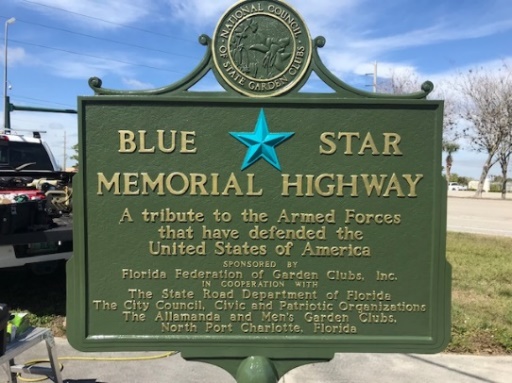 1112/7/1968Palmetto Garden ClubLocated in median of Business US 41 just north of the intersection with Bayshore RoadHighway Marker – orphaned – club no longer in FFGC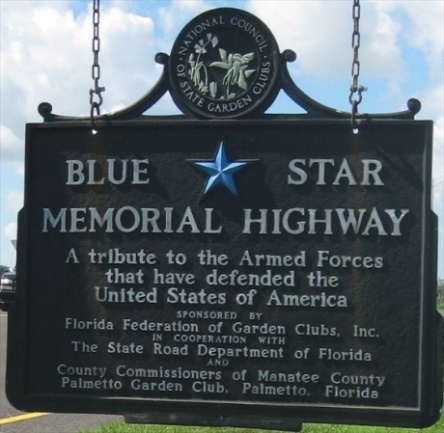 125/23/1969Zephyrhills Garden ClubLocated along US 301 at corner of 6th Ave & Gall Blvd., ZephyrhillsHighway Marker (replaced with new marker in 1980) – orphaned – club no longer in FFGC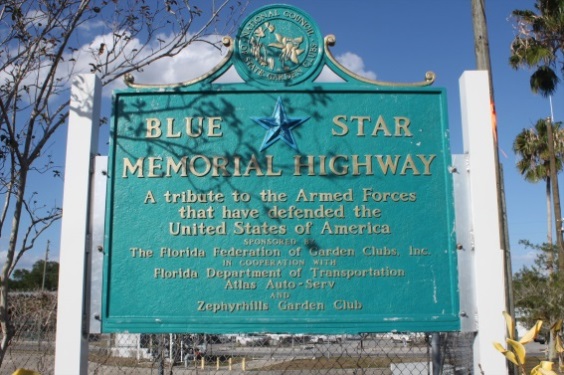 1311/11/1969Venice Area Garden Clublocated in front of Venice Area Chamber of Commerce, 597 Tamiami Trail S, VeniceHighway Marker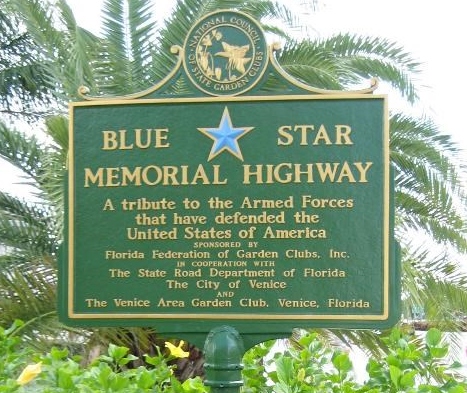 145/1/1970Mango Garden Club (adopted & refurbished by Temple Terrace GC)Located along C.R. 579 (Mango Road), just south of US 92 Seffner at County Agriculture Extension OfficeHighway Marker – orphaned – club no longer in FFGC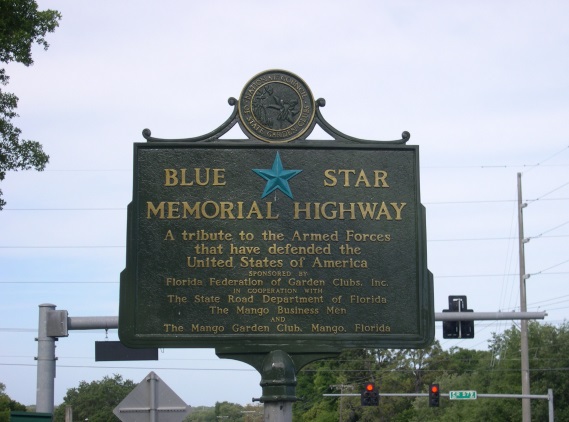 151975North Tampa Garden ClubLocated along US 41 at Linebaugh Ave., TampaHighway Marker damaged in auto accident and removedNo Photo Available162/5/1980Top of the Bay Garden ClubLocated along US 41 in Canal Park on Tampa Rd & Forest Lake Blvd., OldsmarBy-Way Marker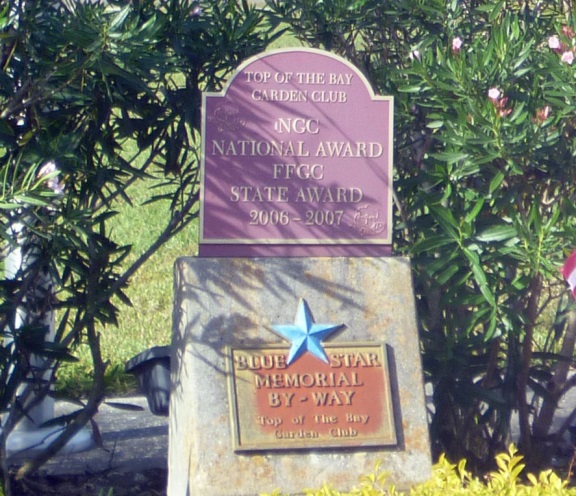 174/9/1988Palm Harbor Garden ClubLocated outside the Palm Harbor Library at 2330 Nebraska Ave. (C.R. 776), Palm HarborBy-Way Marker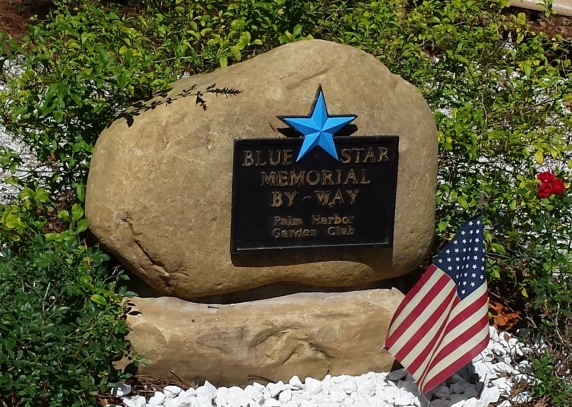 184/29/2004Temple Terrace Garden ClubLocated in Woodmont Park, near Golf & Country Club, Temple TerraceMemorial Marker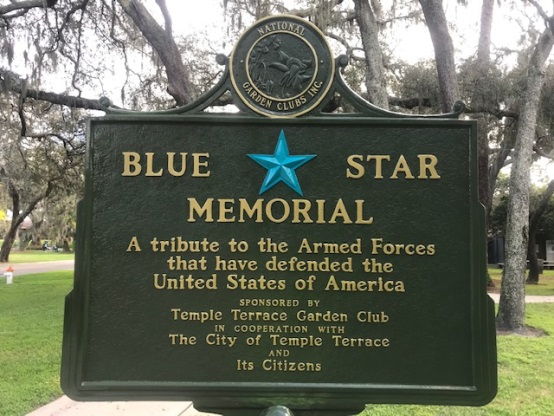 191/9/2007Tarpon Springs Garden ClubLocated in Mother Meres Park, Pinellas & Tarpon Aves., Tarpon Springs By-Way Marker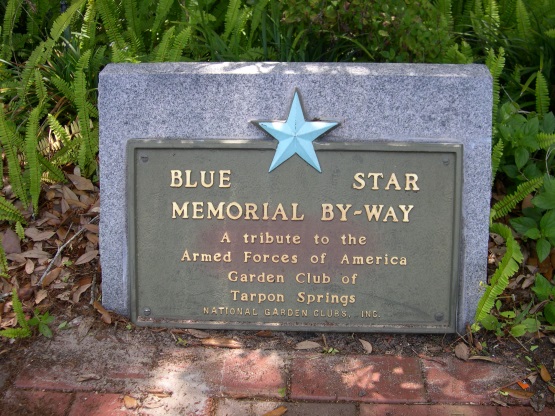 203/2/2007Dade City Garden ClubLocated in in Lester Park along US98/301 at south entrance to Dade CityHighway Marker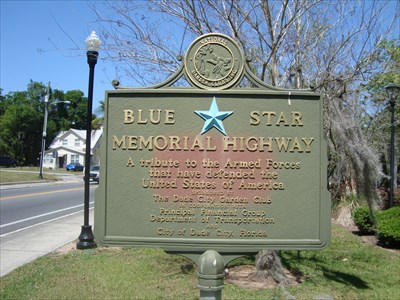 212007Dunedin Garden ClubLocated in Armstrong Park at Edgewater Dr. & Main St., DunedinBy-Way Marker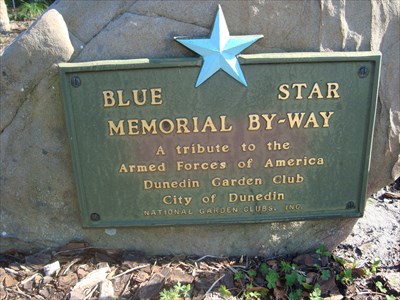 2212/13/2008Manatee River Garden ClubLocated in in Veterans Memorial Park at 206 2nd St. East, BradentonMemorial Marker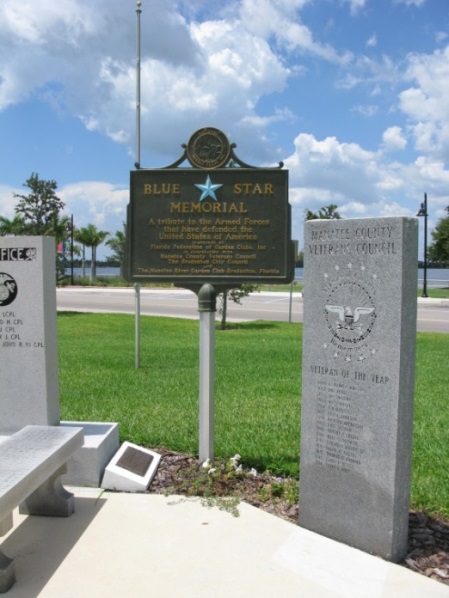 238/13/2010The Elegant Gardeners Club of Sun City CenterLocated in median of S.R. 674 at Pebble Beach Blvd., Sun City CenterHighway Marker – orphaned – club no longer in FFGC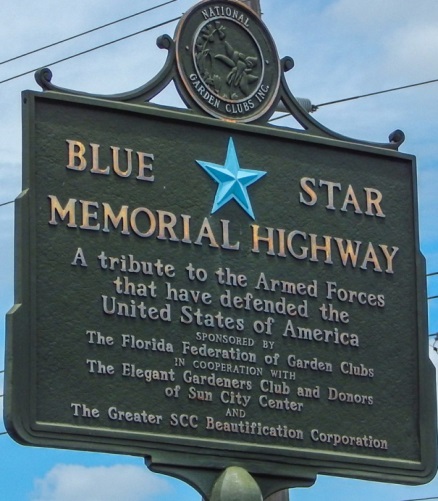 249/21/2012Garden Clubs of District VIII (Timber PinesGarden Club)Located in Weeki Wachee State Park, 6131 Commercial Way, Spring HillBy-Way Marker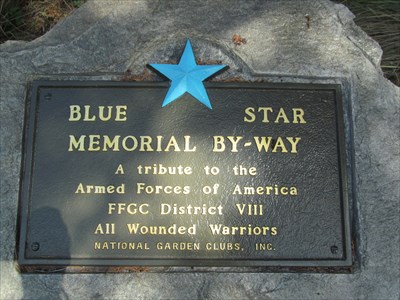 2511/11/2014St. PetersburgGarden ClubLocated in Coconut Park, 500 Sunset Dr. South, St. PetersburgMemorial Marker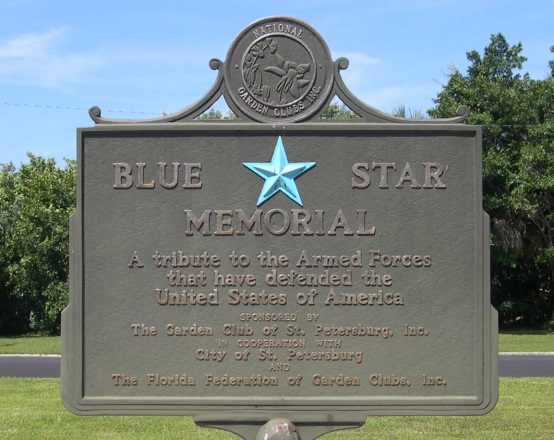 2611/10/2015Lemon Bay Garden Club Located in Englewood Veterans Memorial Park, 10 Harbor Lane, EnglewoodMemorial Marker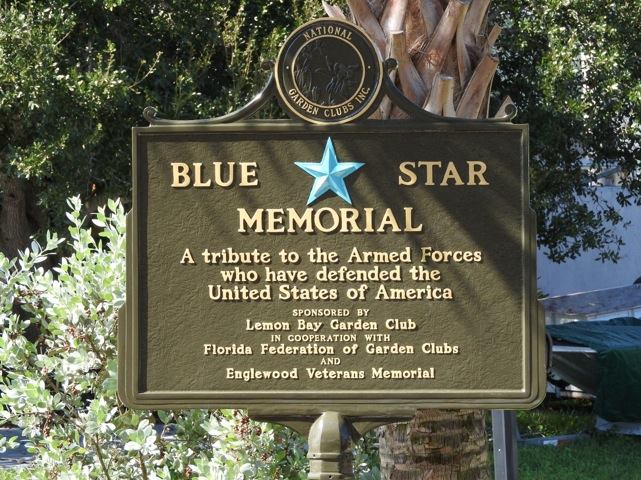 274/6/2017The Garden Clubs of District VIIILocated in Bay Pines National Cemetery, 10000 Bay Pines Blvd. North, St. PetersburgMemorial Marker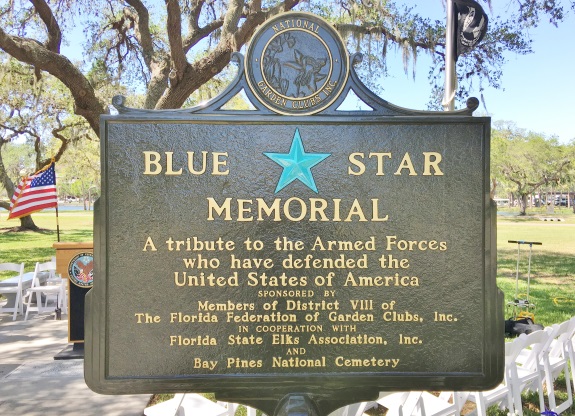 284/18/2017The Garden Clubs of District VIIILocated in Sarasota National Cemetery, 9810 SR 72, SarasotaMemorial Marker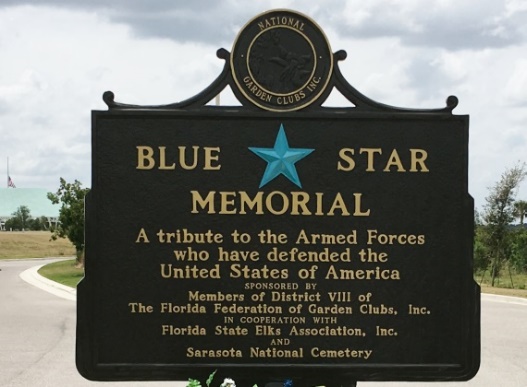 295/28/2017Gardeners Out East Garden ClubLocated in front of City Hall, Lakewood RanchMemorial Marker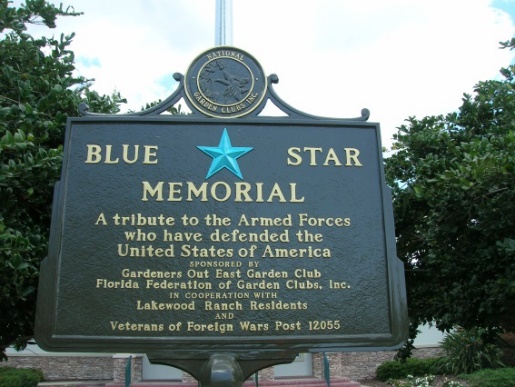 305/25/2019New Port Richey Garden ClubLocated at entrance to Country Club at 6300 Timber Greens Blvd.,New Port RicheyBy-Way Marker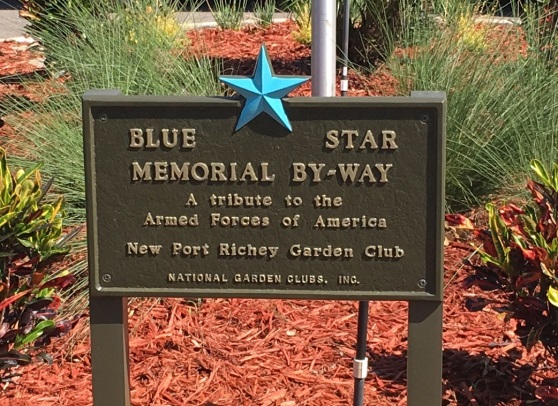 316/15/2019Tampa Federation of Garden ClubsLocated at American Legion Cemetery at 3810 W. Kennedy Blvd., TampaMemorial Marker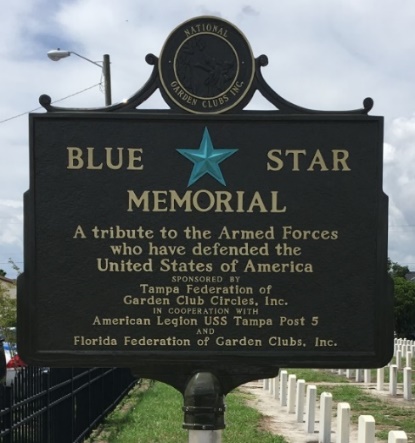 3211/?/2023Gardeners Out East Garden Club(Lakewood Ranch)Located at Manatee CentralLibrary 16419 RangelandParkwayGold Star Families Memorial Marker15/18/1964Winter Haven Council of Garden ClubsAlong US 17 North - just south of Haverdale Blvd. (Inman Park), Winter HavenHighway Marker 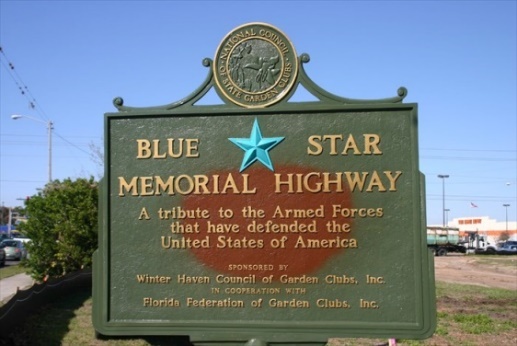 26/10/1964 Garden Club of Lakeland Along on the south side of US 92 at intersection with Gary Road, LakelandHighway Marker – replaced with a new marker in 2002 across the street in Sertoma Park, Lakeland 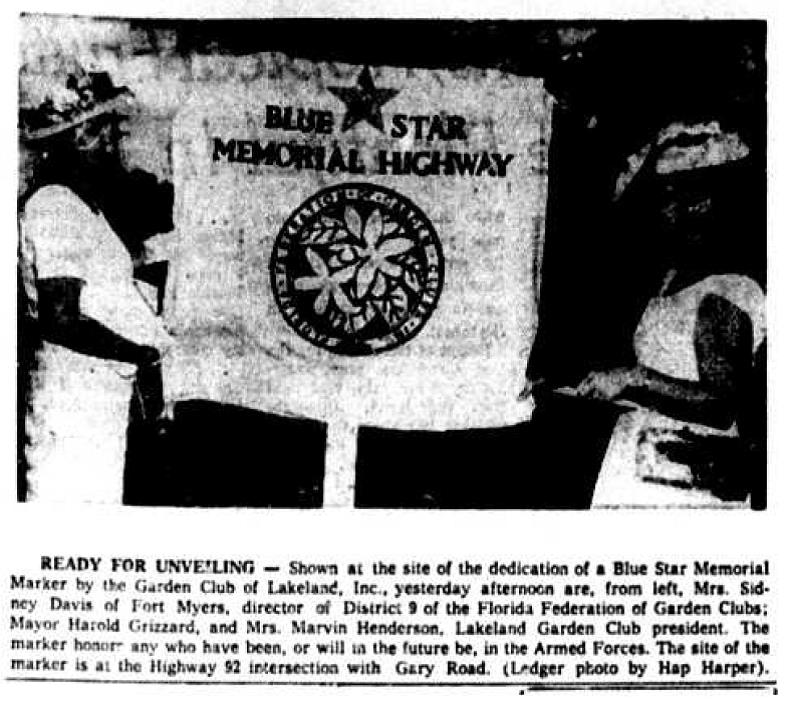 310/16/1964Periwinkle Garden ClubIn median of US 41 S, just south of Winklar Ave. in front of Sears bldg. at Edison Mall, Fort MyersHighway Marker – missing and presumed lost 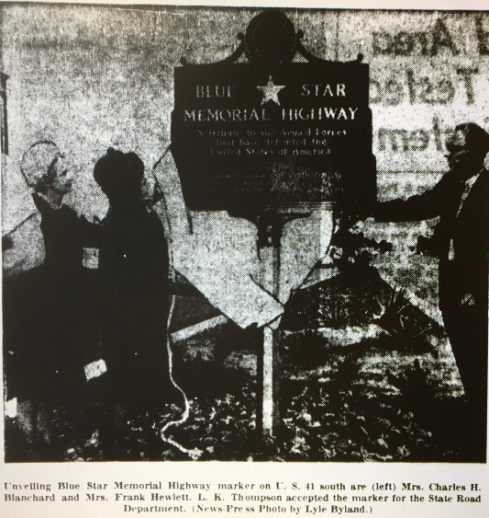 43/23/1965Founders Garden Club of Avon Park Located on northeast side of the  intersection of US 27 & CR 64 (Main Street), Avon ParkHighway Marker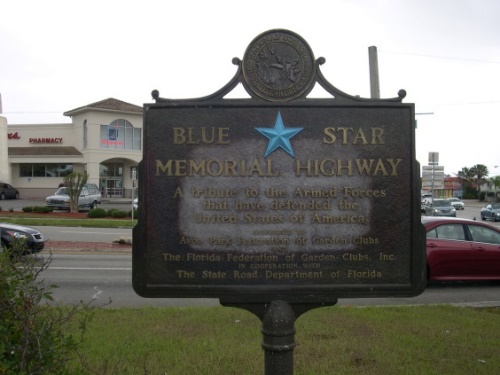 5Dedication date not known (1965-1968?)Garden Club of Lake WalesLocated along US 98 (US27A) near historic rail depot at 325 South Scenic Highway, Lake WalesHighway Marker – original marker replaced in 2007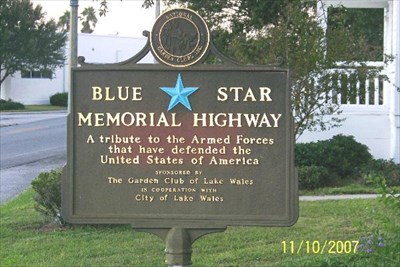 65/5/1968Davenport Garden Club (no longer in FFGC)Located at NE corner of W. Williams Street and US17, DavenportHighway Marker – replaced by Davenport Historical Society after being removed and lost by FDOT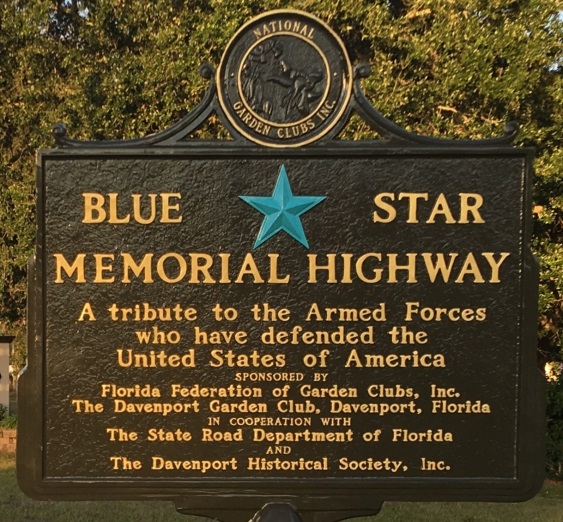 75/10/1968Highlands Garden Club Located along US 98 & 27 at intersection with SE Lakeview Drive, SebringHighway Marker – orphaned – club no longer in FFGC;Adopted by Sebring GC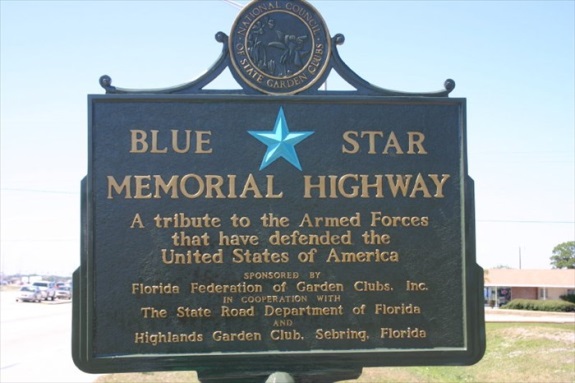 85/13/1968Punta Gorda Garden Club Located along median of US 41 & Carmelita St. in center of town, Punta GordaHighway Marker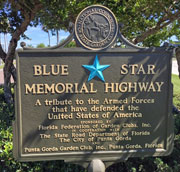 911/11/1968Naples Garden ClubLocated in the median of US 41 at 7th Avenue, NaplesHighway Marker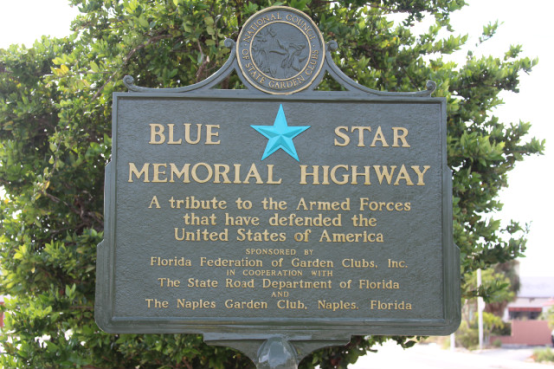 1011/12/1968Edison Garden ClubLocated in the median of US 41, Fort MyersHighway Marker – missing and presumed lost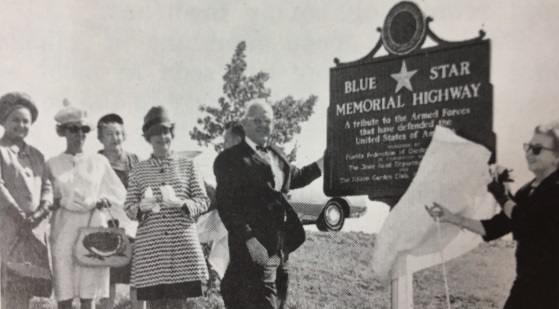 116/1/1971Garden Gate Circle of the BartowGarden ClubLocated along US 98, at corner of Lyle Pkwy on northeast side at Fort Frasier trailhead, BartowHighway Marker – restored by the Polk County Historical Society in 2015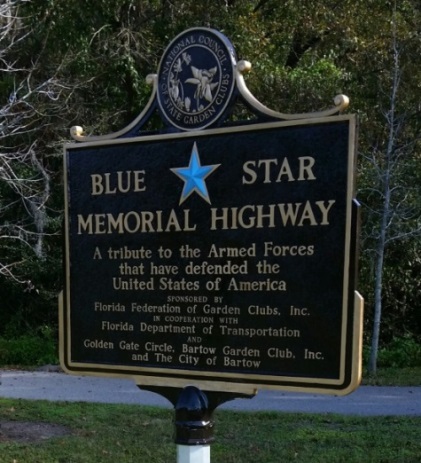 124/22/1977Arcadia Garden ClubLocated off US 17 North, near Police Department across from Ace Hardware, ArcadiaHighway Marker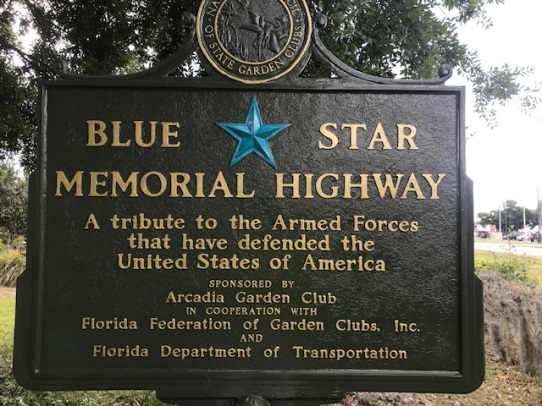 134/28/1977Bartow Garden ClubLocated along US 98 South in median opposite Walmart’s old location, BartowHighway Marker – removed by FDOT during road work and now lostNo Photo Available1411/11/1983Driftwood Circle of Bartow Garden ClubLocated along US 17, BartowHighway Marker – missing and presumed lost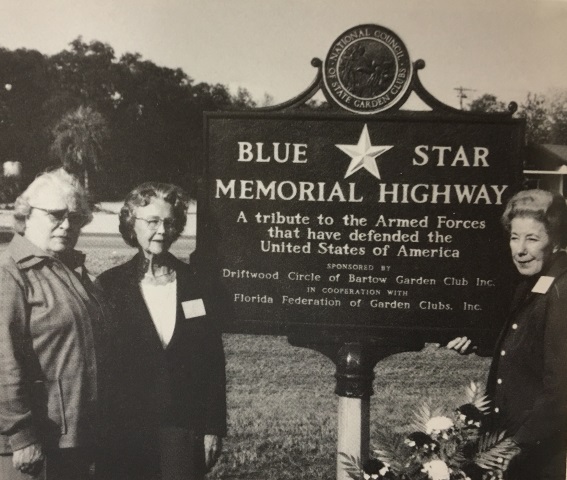 155/6/1992Lake Placid Garden Club Located off US 27 North – in front of American Legion Post 25; just north of Lake Placid at Luke Henry DriveHighway Marker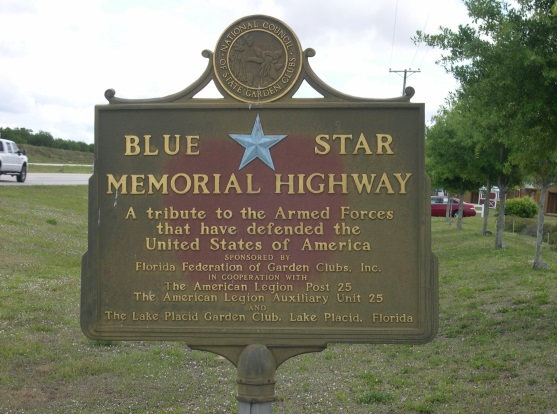 165/31/2002Garden Club of LakelandLocated along US 92, near corner of Memorial Blvd. and N. Wabash Ave., LakelandHighway Marker;destroyed by rioters in 2020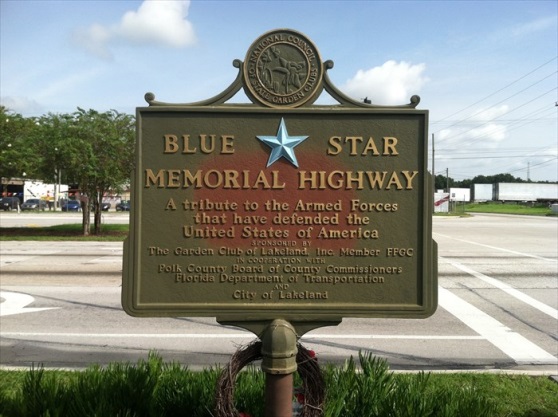 175/31/2002Garden Club of LakelandLocated along US 92  at Sertoma Park (near entrance) at south end of Lake Parker, LakelandHighway Marker – replaced the 1964 marker across the street 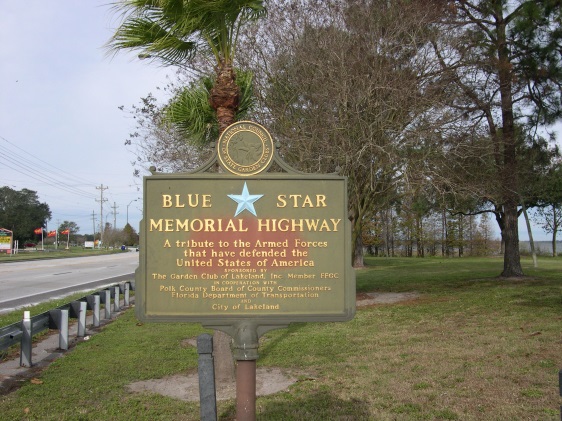 1811/12/2013Calusa Garden Club of Marco Island Located in Veterans Community Park, at 901 Park Ave., City of Marco IslandMemorial Marker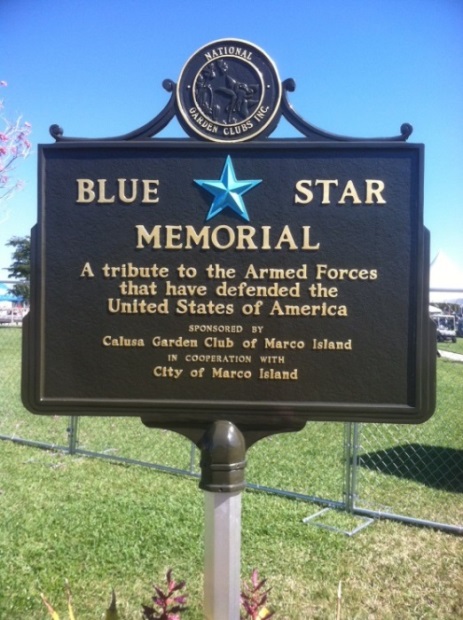 195/17/2014Port Charlotte Garden ClubLocated at Douglas T. Jacobson State Veterans Home, 21281 Grayton Terrace, Port CharlotteMemorial Marker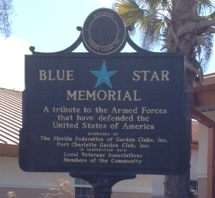 2010/10/2014Ft. Myers-Lee County Garden CouncilLocated in front of Base Ops. Terminal Bldg., 5200 Captain Channing Dr., Page Field, Ft. MyersMemorial Marker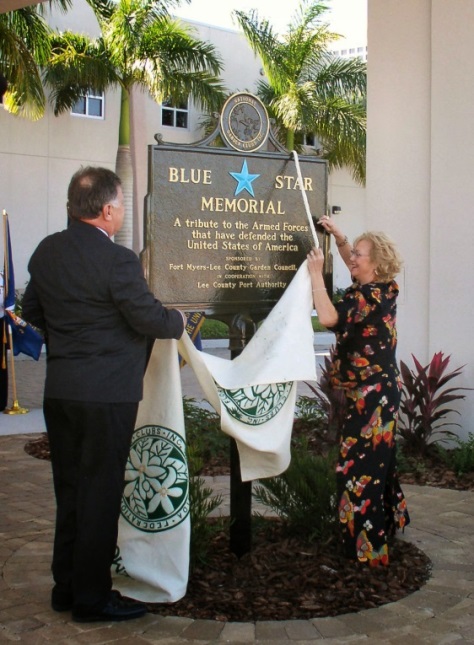 211/11/2019Ft. Myers-Lee County Garden CouncilAt the NW corner of the Collaboratoryproperty 2031 Jackson Street, Ft. MyersMemorial Marker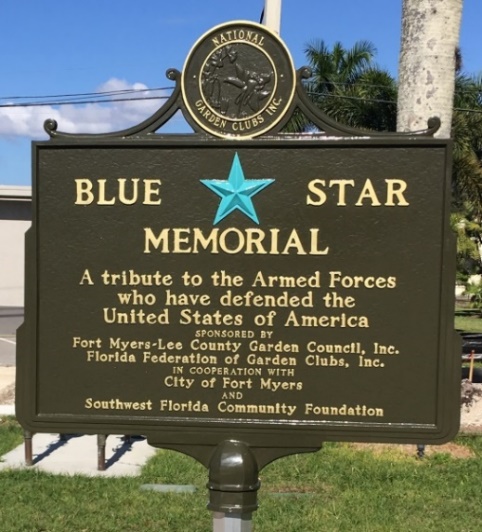 2211/11/2019Wauchula Garden ClubAt the SE corner of  VFW Post 2 Property on Palmetto St. facing US17, WauchulaHighway Marker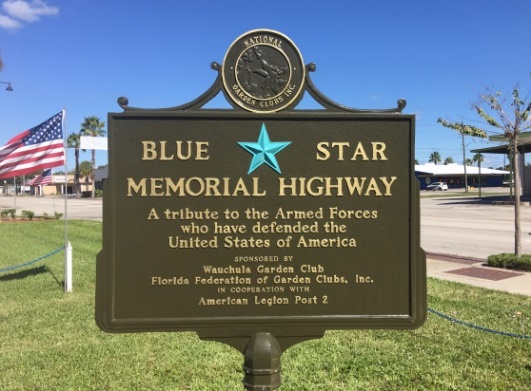 2311/30/2020 Garden Club of Cape CoralIn Eco Park at 2500 SE 24th Street, Cape CoralMemorial Marker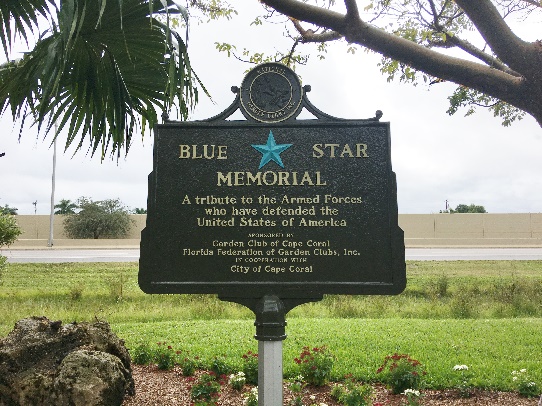 243/29/2021Gulf Coast Garden ClubAcross from Riverside Park along Old US 41 near Reynolds St., Bonita SpringsMemorial Marker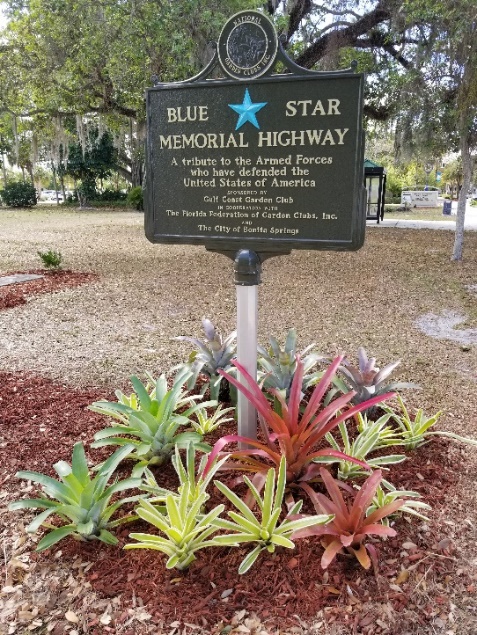 254/20/2021Punta Gorda Garden ClubIn Laishley Park near Veterans Plaza, Punta GordaMemorial Marker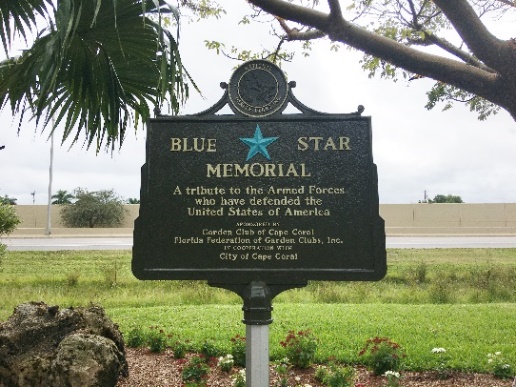 265/22/2021Estero Island Garden ClubFt. Myers Beach Library, 2755 Estero Blvd, FMBMemorial Marker; marker apparently destroyed by Hurricane Ian in 2022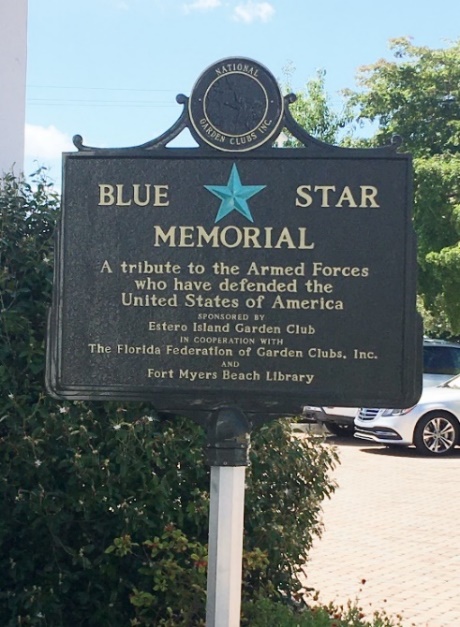 2711/15/22Garden Club of LakelandLocated in Veterans Park, 12 Lake Beulah Drive, LakelandMemorial Marker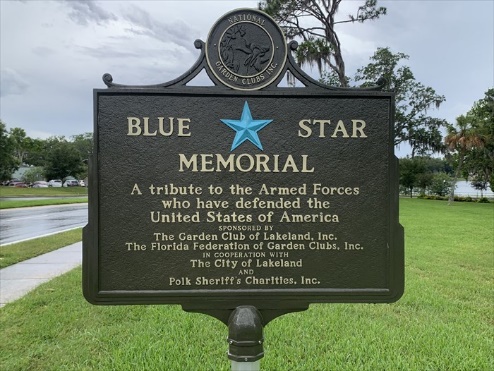 2811/5/22Port Charlotte Garden ClubWilliam R. Gaines Jr. Veterans Memorial Park, 20499 Edgewater Drive, Port CharlotteGold Star Families Memorial Marker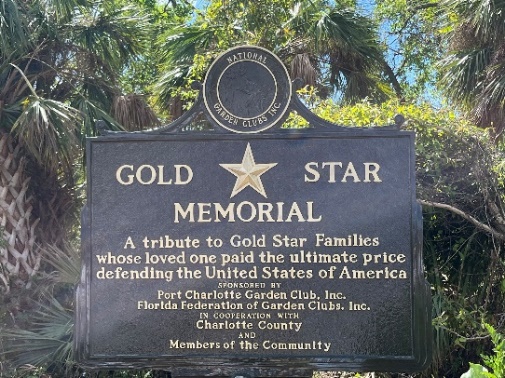 16/4/1958Boca Raton Garden ClubLocated along US 1 at the south end of Boca Raton in the median opposite 23rd St.Highway Marker moved to Sanborn Park and later replaced with new marker in 1977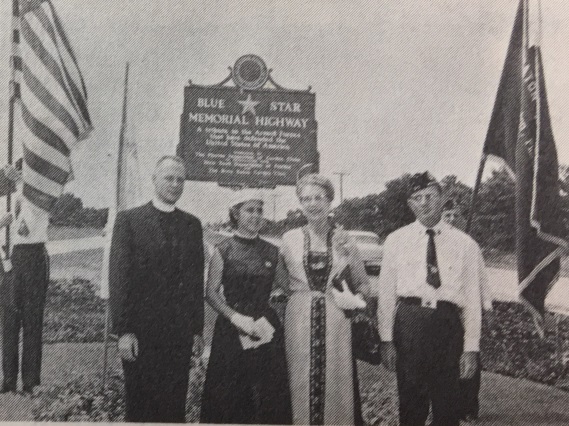 25/3/1961Orchid Garden Club of the Delray Beach FoundationLocated in the grassy median triangle on US 1 north of NE 8th Street, Delray BeachHighway Marker missing (stolen) and presumed lost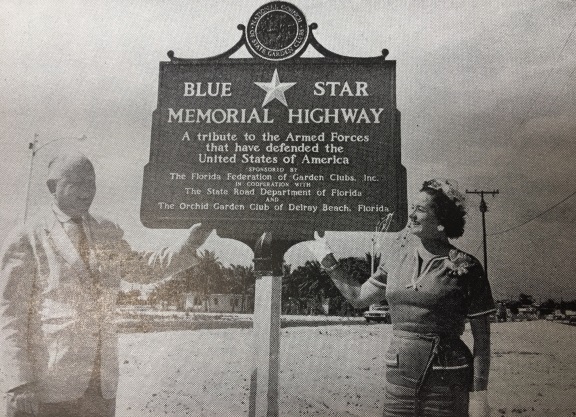 310/17/1962Riviera Beach Garden ClubLocated on the east side of US 1 on Port of Palm Beach property in Riviera BeachHighway Marker missing and presumed lost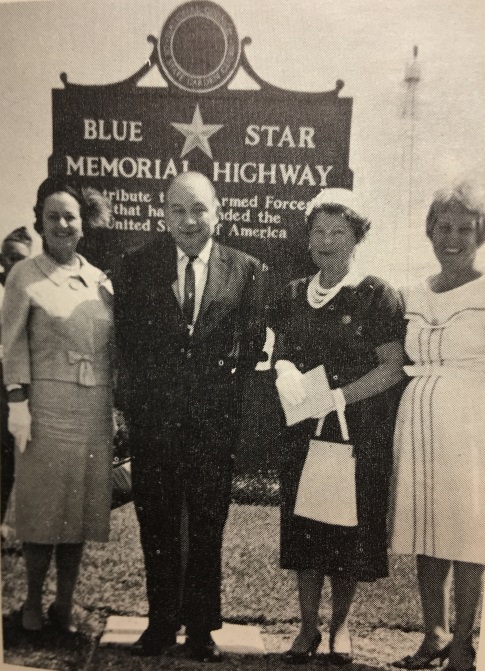 411/11/1964Town & Country Garden ClubLocated in Constitution Walk Park at Federal Highway & 19th St. N in, Lake WorthHighway Marker - restored Sept., 2012 – orphaned – club no longer in FFGC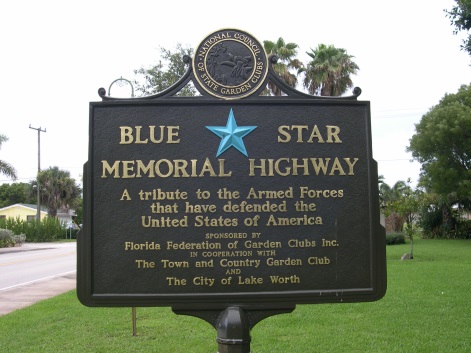 512/31/1964Okeechobee Garden Club(club no longer in FFGC)Located along east side of Veterans Park near intersection of US 98, 441 & SR 710 (US 70), OkeechobeeHighway Marker - replaced August, 2008 – installed by city in November, 2015 – orphaned;Destroyed by auto 2022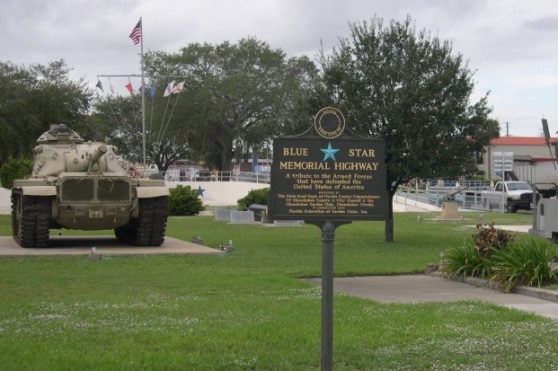 610/31/1966West Palm Beach Garden Clublocated at north end of Prospect Park at Olive Ave. (Federal Highway) and Buckingham, West Palm BeachHighway Marker - restored early 2016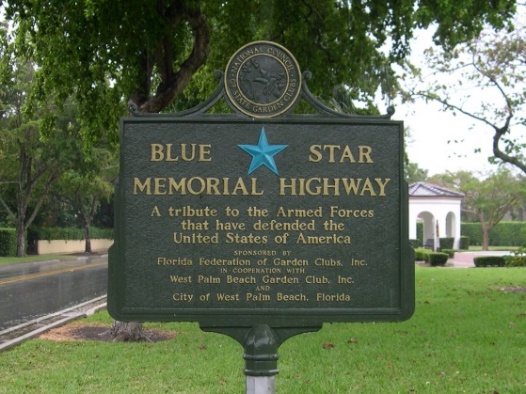 74/25/1968Boynton Beach Garden ClubLocated along US 1 at north entrance to Boynton Beach (across from Yachtsman Plaza)Highway Marker -restored March, 2010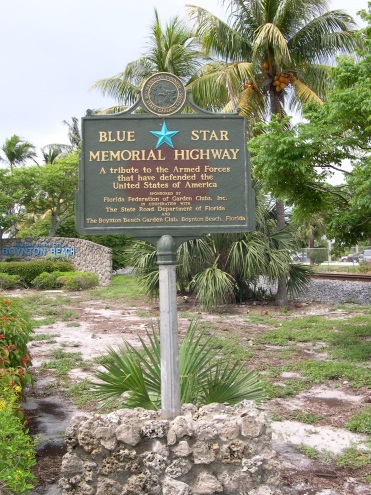 83/5/1969Canal Point Garden ClubLocated along US 98 & 441, across from Canal Point Community Center at 12860 US 441, Canal PointHighway Marker – orphaned – club no longer in FFGC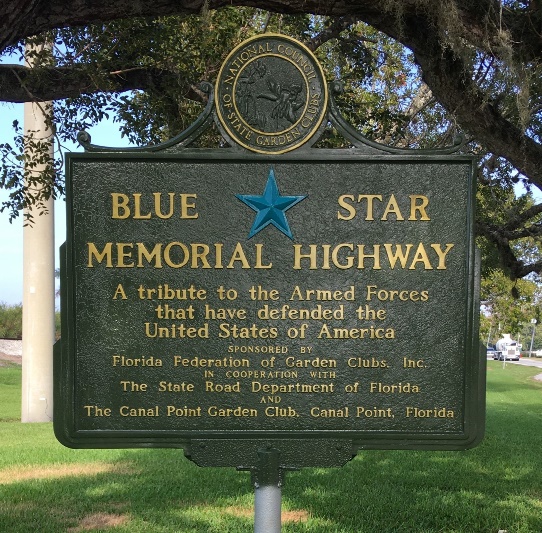 85/141971North Palm Beach Garden Clublocated in median of US 1 across from 910 Federal Hwy., North Palm BeachHighway Marker -restored August, 2013 – orphaned – club no longer in FFGC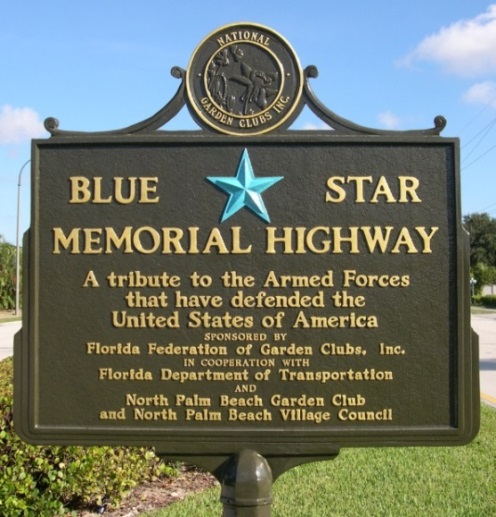 94/14/1973Lake Park Garden ClubLocated along US 1 at southern end of Kelsey Park, Lake ParkHighway Marker missing (stolen) and presumed lostNo Photo Available1011/3/1977West Palm Beach Garden ClubLocated at the SE corner of Parker Ave. and Okeechobee Blvd. in Howard Park, West Palm BeachHighway Marker  removed and scrapped due to extensive surface damage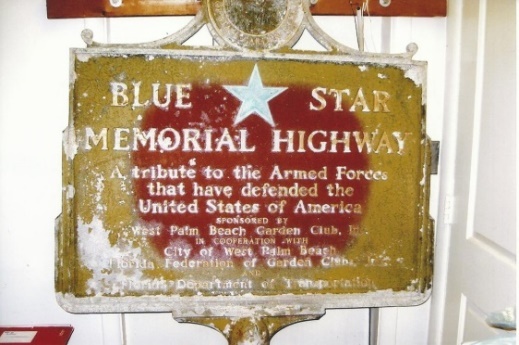 114/2819/77Boca Raton Garden ClubLocated along US 1 in Sanborn Square Park, 72 N. Federal Highway, Boca RatonHighway marker -restored February, 2015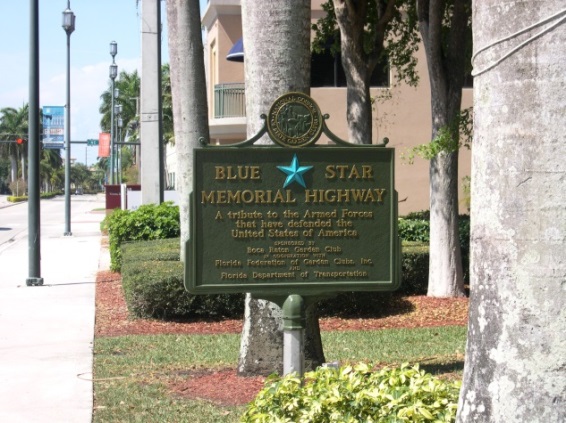 121/14/2006Boca Raton Garden ClubLocated in front of Boca Raton G.C. Clubhouse at 4281 NW 3rd Avenue, Boca RatonBy-Way Marker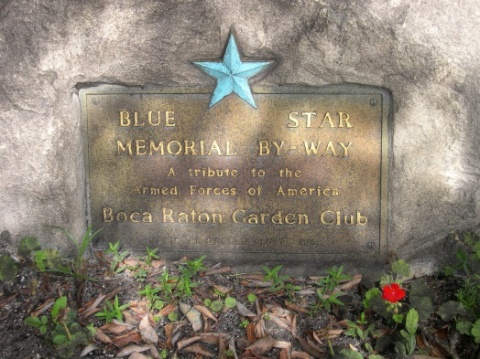 1311/11/2007Garden Clubs of District XLocated at SE corner of Wabasso Drive & Saranac Ave., Westgate Village, West Palm BeachBy-Way Marker -moved to and replaced in Veterans Park in Royal Palm Beach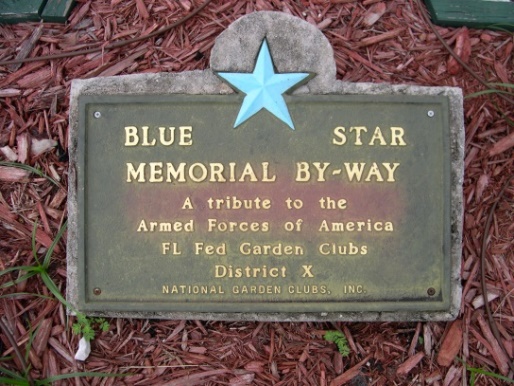 141/18/2012Garden Club of StuartLocated on south side of Veteran’s Memorial Park at 300 SE Ocean Blvd., StuartBy-Way Marker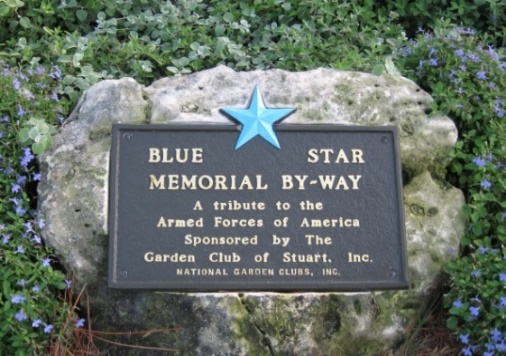 1511/11/2014District XLocated in  Royal Palm Beach Veteran’s Park at 1036 Royal Palm Beach Blvd., Royal Palm BeachBy-Way Marker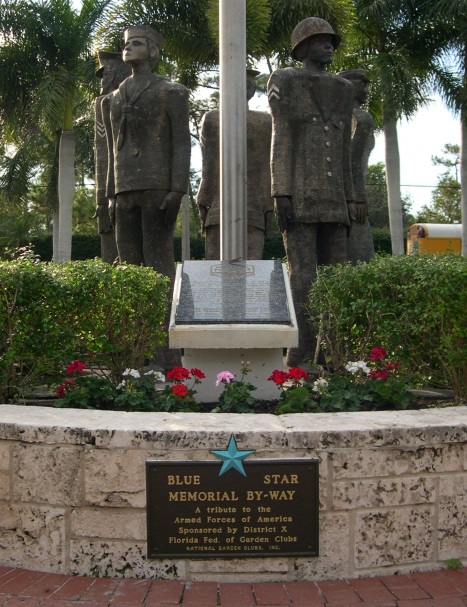 1611/11/2016Jensen Beach Garden ClubAttached to southeast side of Stuart Welcome ArchCR 707, Jensen Beach By-Way Marker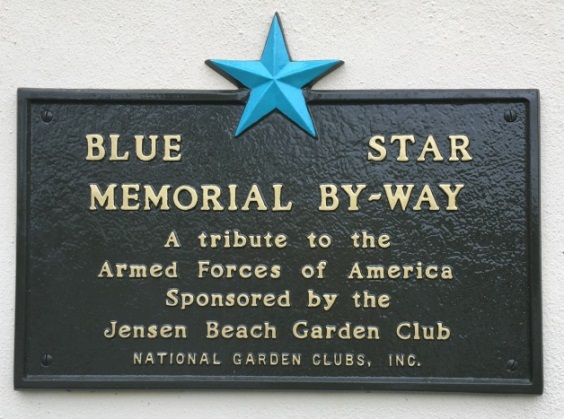 1711/18/2016Garden Clubs of Districts X, XI & XIILocated in front of Admin. Bldg. at South Florida National Cemetery6501 S. SR 7,Lake WorthMemorial Marker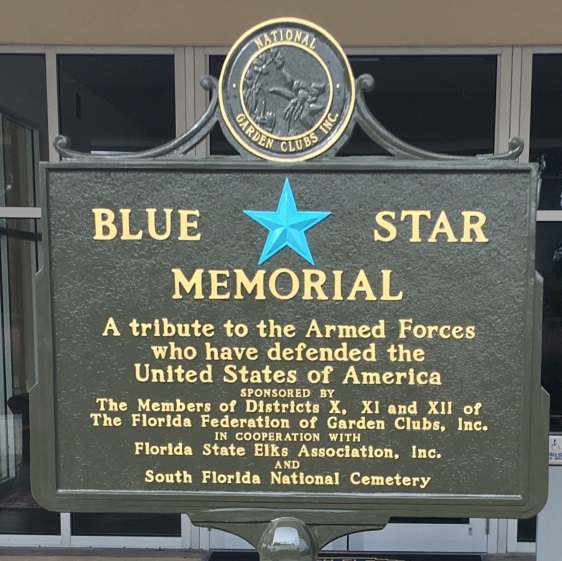 183/19/2017Oleander Garden Club of the Palm BeachesLocated in front of WPB Elks Lodge at 13526188 Belvedere Rd., West Palm BeachBy-Way Marker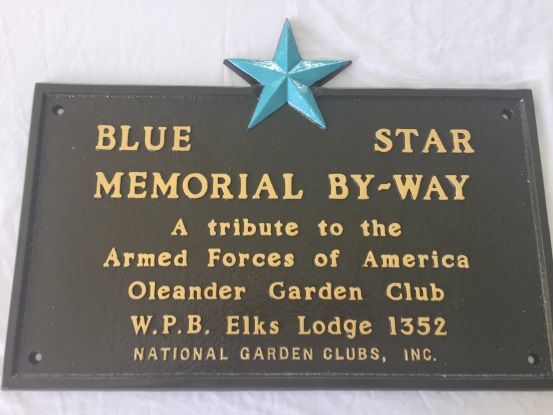 193/1920/17Oleander Garden Club of the Palm BeachesLocated in front of WPB Elks Lodge at 13526188 Belvedere Rd., West Palm BeachGold Star Families By-Way Marker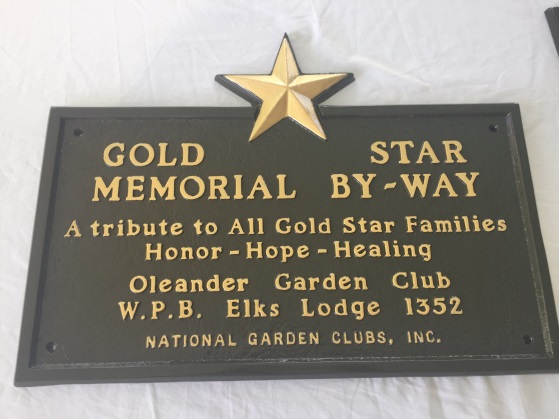 204/2/2017Rio Lindo Garden Club of Port St. LucieLocated in median of 2100 SE Veterans Memorial Blvd.,Port St. LucieMemorial Marker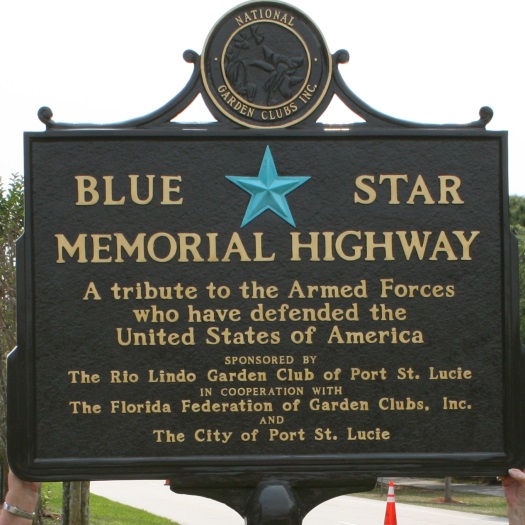 2102/22/2019Garden Club of Indian River CountyLocated at City Hall, 1053 20th Place, Vero BeachMemorial Marker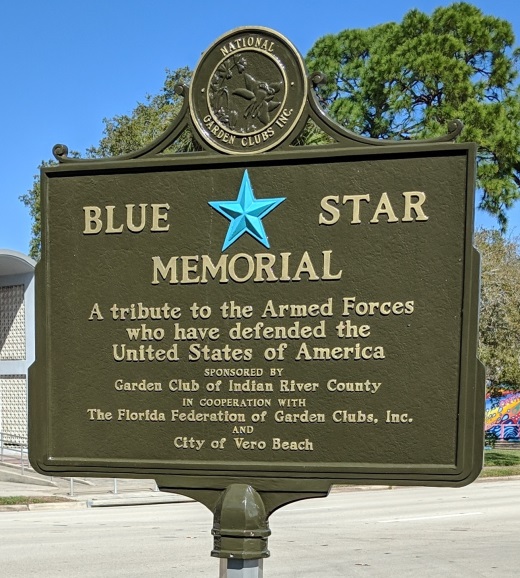 2203/16/2019Fort Pierce Garden ClubLocated in Veterans Park at 600 N. Indian River Drive,   Fort PierceBy-Way Marker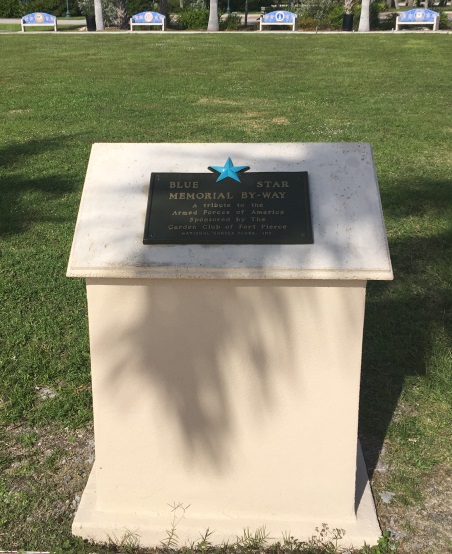 2305/27/2019Palm Beach Gardens Garden ClubLocated at south end of Kelsey Park adjacent to US1 (601 US Hwy 1), Lake ParkGold Star Families Memorial Marker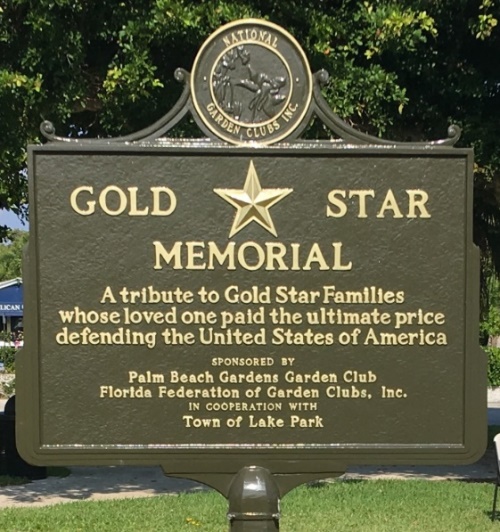 2405/27/2019Ocean Ridge Garden ClubLocated at Ocean Ridge Town Hall at 6450 N. Ocean Blvd., Ocean RidgeMemorial Marker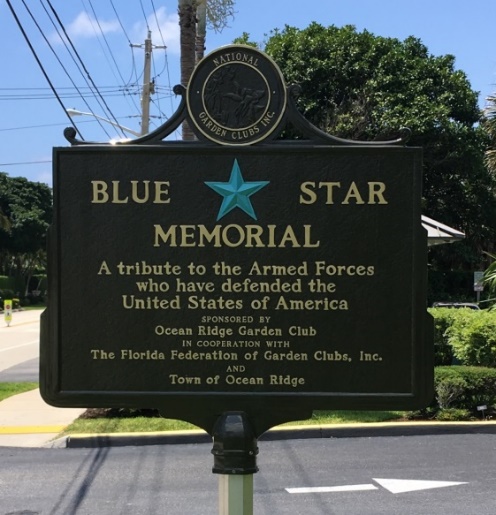 2511/11/2019Wellington Garden ClubLocated in Wellington Veterans Memorial Park at corner of South Shore Blvd. and Forest Hill Blvd., WellingtonMemorial Marker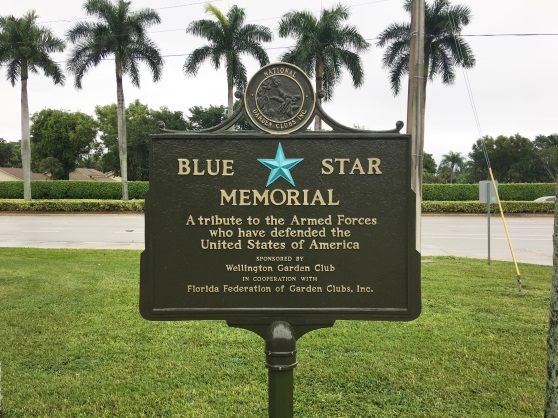 2611/11/2020St. Lucie West Garden ClubLocated in median of Crosstown Parkway near Floresta Dr.,Port St. LucieMemorial Marker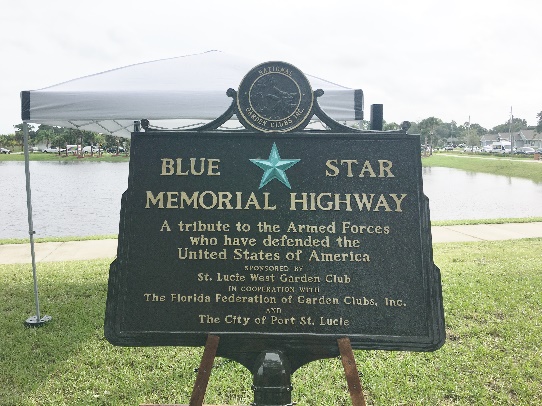 26TBAHamlet Garden Club(disbanded, 2020)east side of intersection of A1A & Atlantic Ave., Delray BeachBy-Way MarkerNot Yet Available275/31/2021Wellington Garden ClubLocated in Veterans Park, 14001 Pierson Road, WellingtonGold Star Families Memorial Marker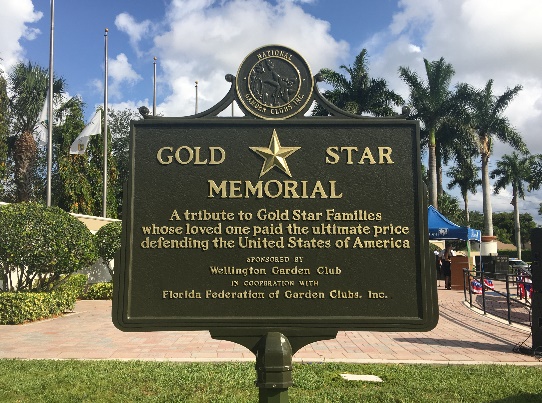 15/3/1954Pompano Beach Garden Club Along US 1 in median of Federal Highway near SE 5th Street, Pompano BeachHighway Marker 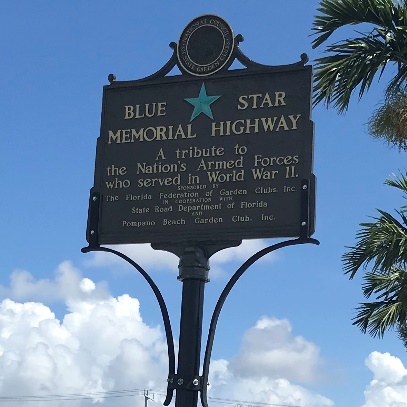 22/23/1963Deerfield Beach Garden ClubAlong US 1 in median across from Duffy's Restaurant at NE 4th Street, Deerfield BeachHighway marker missing and presumed lost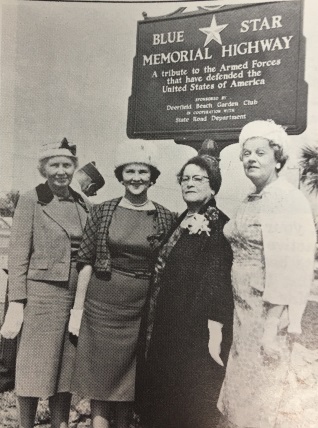 35/6/1964Federated Garden Circles of Ft. Lauderdale Along  US 1 at South 32nd street, Fort LauderdaleHighway Marker (original marker lost and then replaced in 2009) 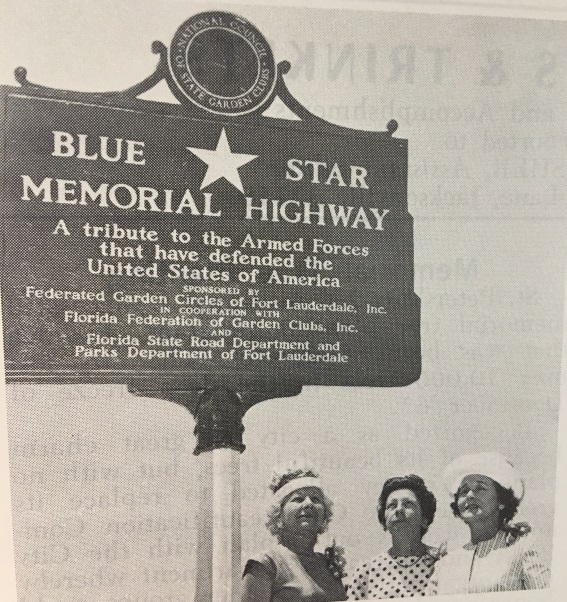 411/11/1966Dania Beach Garden ClubLocated along North Federal Highway   (US 1) at wayside park in Dania BeachHighway Marker missing and presumed lost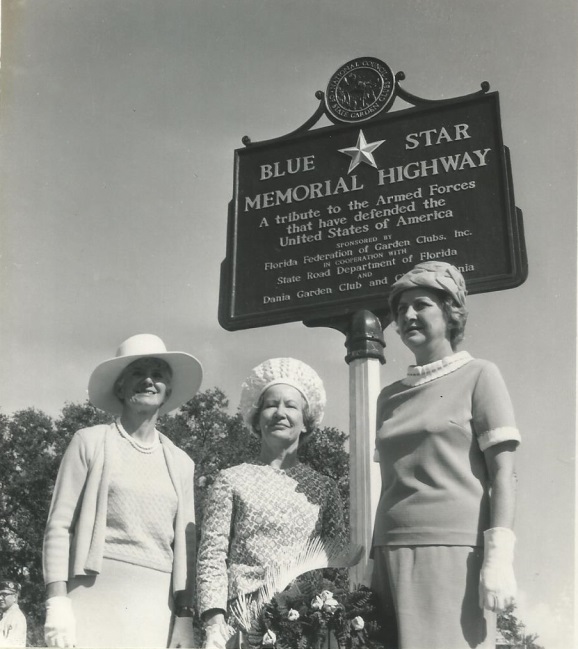 512/7/2009Ft. LauderdaleGarden Club Located on US1 near CR 84 at SE 26th Street, Fort LauderdaleHighway Marker (replaced 1964 marker)Now currently missing and presumed lost 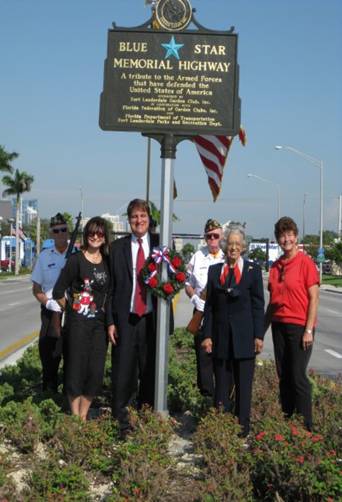 611/18/2016Garden Clubs of District X, XI and XIILocated in South Florida National Cemetery6501 S. SR 7Lake WorthMemorial Marker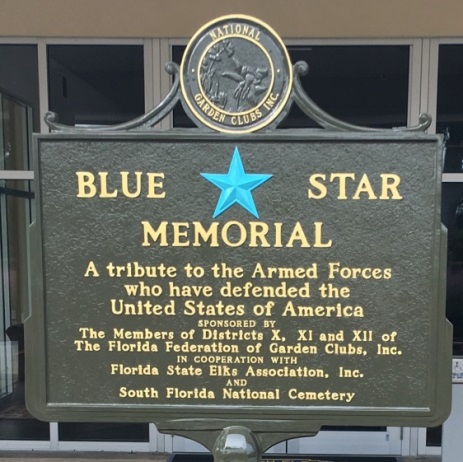 711/11/2020Garden Club of Coral SpringsLocated in Veterans Park, 8601 Royal Palm Blvd., Coral Springs By-Way Marker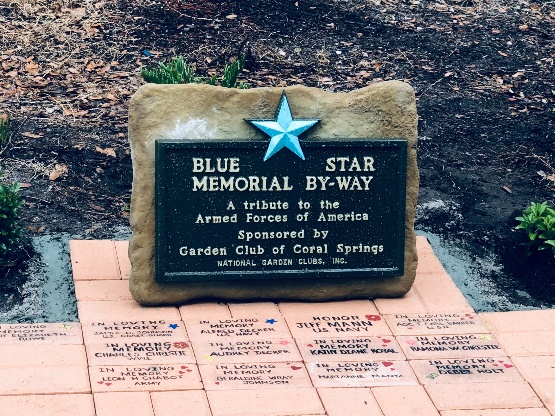 15/30/1949Key West Garden Club(club no longer in FFGC) At southern terminus  of US 1 in the Veterans Memorial Garden at Bayview Park in Key WestHighway Marker (replaced several times – most recently in 2015) 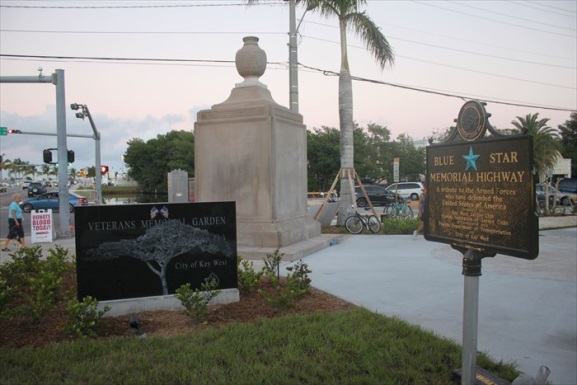 29/25/1954Tropical Garden ClubIn median of US 1 at 48th St.; in front of Bay Point Medical Center at 4770 Biscayne Blvd., MiamiHighway Marker –– club no longer in FFGC.Marker adopted by Miami Beach GC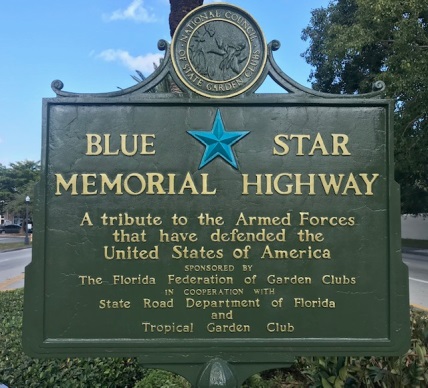 34/26/1963Miami Garden ClubLocated on west side of U.S. 1 (Dixie Hwy.) just south of the east entrance to Greynolds Park, North Miami BeachHighway Marker missing and presumed lost No Photo Available43/12/1967Dig and Dream Garden Club(in cooperation with Tao Ti High School Gardeners)Located in median of US 1, at Suniland Shopping Center near SW 112th Street in Pinecrest section of MiamiHighway Marker missing and presumed lostNo Photo Available55/29/1968Marathon Garden Club Located near US 1 intersection with 122 Street Ocean, MarathonHighway Marker 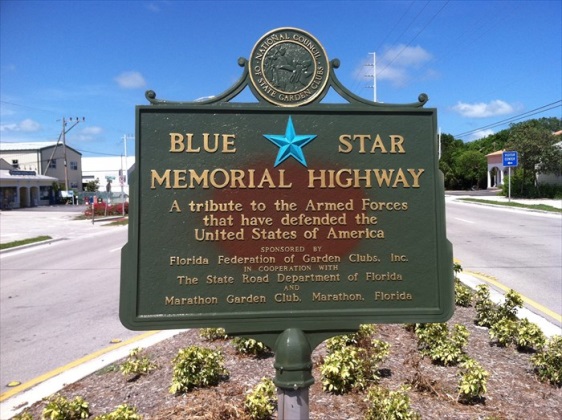 65/8/1970Key Largo Garden Club(club no longer in FFGC)  Located on US 1 near Atlantic Blvd., Key Largo Highway Marker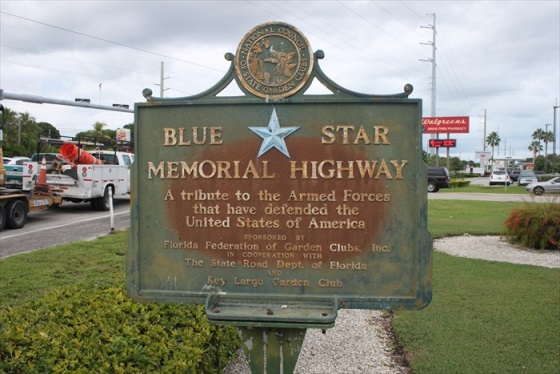 710/6/1974???    Garden ClubAlong US 41, MiamiHighway MarkerMissing and presumed lostNo Photo Available811/13/1976Ives Estates    Garden ClubAlong Ives Dairy Road (SR 854) at NE 14th Ave., North Miami BeachHighway Marker missing and presumed lost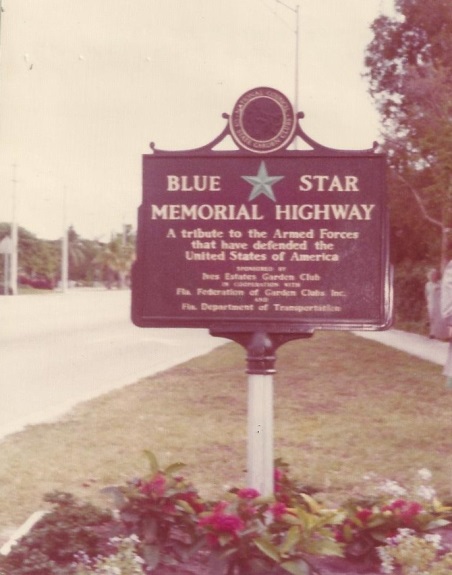 9 2/1/1980Miami Beach Garden Club   Located off Julia Tuttle Causeway west of Alton Road, Miami Beach Highway Marker (obtained from Key West GC and re-furbished)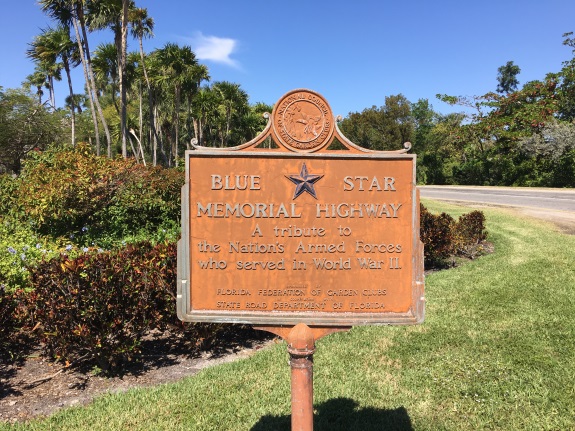 1012/3/1981Biltmore Heights Garden Club (club no longer in FFGC)   Formerly located at entrance of City of South Miami at SW 80th St and US 1, South MiamiHighway Marker lost and replaced by South Miami GC (See #14)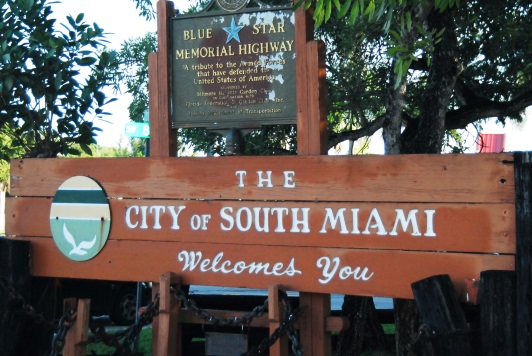 115/11/1982South Dade Garden Club   Located along US 1 in HomesteadHighway Marker missing and presumed lostNo Photo AvailableNo Photo Available121/10/2009Green Thumb Garden ClubLocated in Griffing Park (12220 Griffing Blvd.), North MiamiBy-Way Marker – orphaned – club no longer in FFGC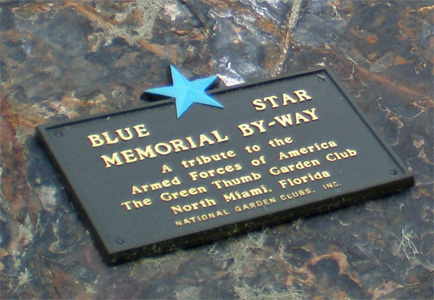 1312/3/1981Garden Clubs of Districts X, XI and XIILocated just inside South Florida National Cemetery at 6501 SR 7, Lake Worth Memorial Marker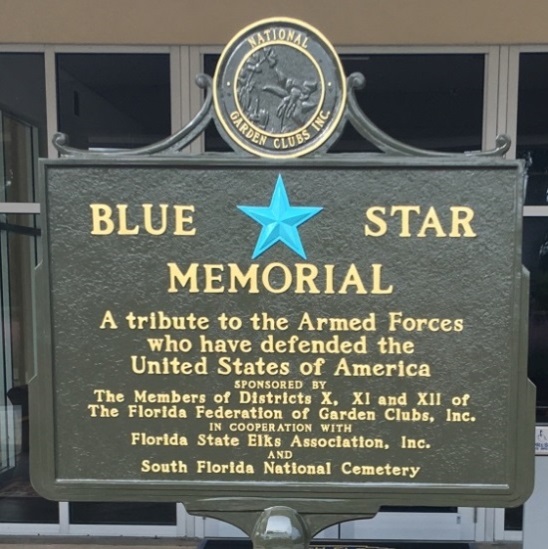 1411/4/2017South Miami Garden ClubLocated in City of South Miami's Fuchs Park at SE 80th St and US 1, South MiamiHighway Marker – (replace-ment of Biltmore Heights GC marker)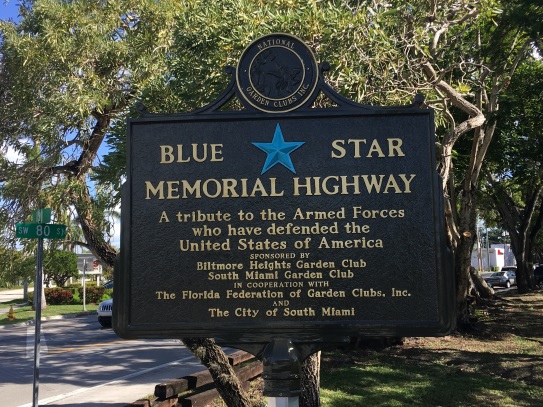 1511/9/2018Coral Gables Garden ClubLocated in front of Coral Gables War Memorial Youth Center at 405 University Drive, Coral GablesMemorial Marker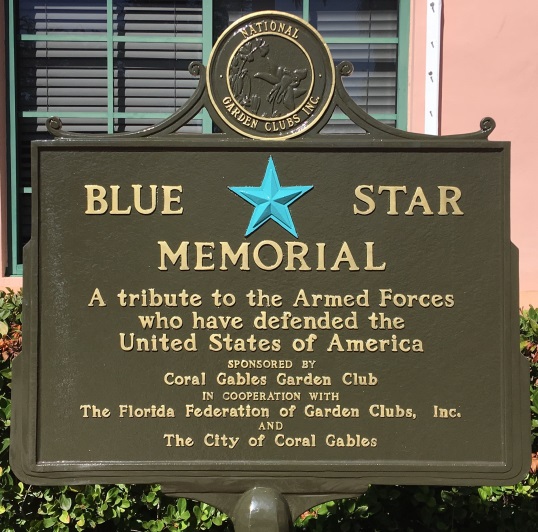 1611/9/2019Miami Beach Garden ClubLocated along west side of Alton Road just off eastern terminus of Julia Tuttle CausewayHighway Marker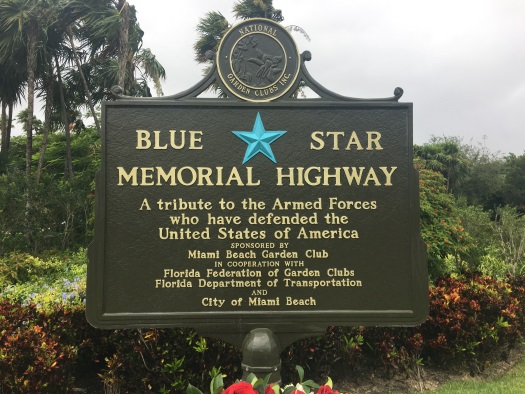 172/18/2020Pinecrest Garden ClubLocated in Veterans Wayside Park, 11111 Pinecrest Parkway(US 1)Highway Marker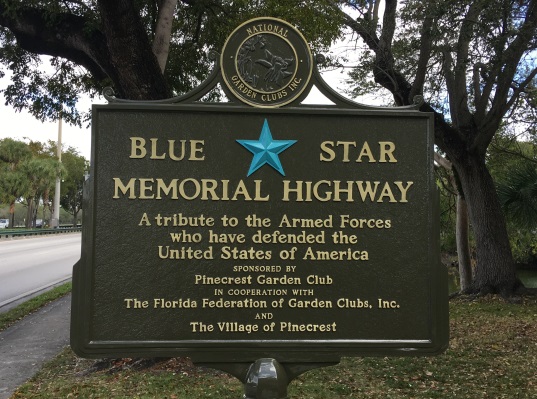 